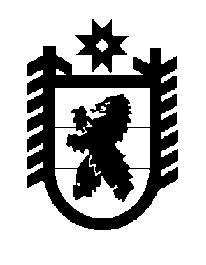 Российская Федерация Республика Карелия    ПРАВИТЕЛЬСТВО РЕСПУБЛИКИ КАРЕЛИЯПОСТАНОВЛЕНИЕ                                 от  23 октября 2015 года № 338-Пг. Петрозаводск О внесении изменения в  постановление Правительства Республики  Карелия от 17 июля 2014 года № 228-ППравительство Республики Карелия  п о с т а н о в л я е т:Внести в государственную программу Республики Карелия «Развитие физической культуры, спорта, туризма и повышение эффективности реализации молодежной политики Республики Карелия» на 2014-2020 годы, утвержденную постановлением Правительства Республики  Карелия от                  17 июля 2014 года № 228-П «Об утверждении государственной программы Республики Карелия «Развитие физической культуры, спорта, туризма и повышение эффективности реализации молодежной политики Республики Карелия» на 2014-2020 годы» (Собрание законодательства Республики Карелия, 2014, № 7, ст. 1302; № 12, ст. 2289), изменение, изложив ее в следующей редакции:«Утверждена постановлением Правительства Республики Карелия от 17 июля 2014 года № 228-ПГосударственная программа Республики Карелия  «Развитие физической культуры, спорта, туризма и повышение эффективности реализации молодежной политики Республики Карелия» на 2014-2020 годыПАСПОРТгосударственной программы Республики Карелия  «Развитие физической культуры, спорта, туризма и повышение эффективности реализации молодежной политики Республики Карелия» на 2014-2020 годыП А С П О Р Тподпрограммы 1 «Развитие физической культуры и спорта в Республике Карелия»П А С П О Р Тподпрограммы  2 «Повышение эффективности реализации молодежной политики в Республике Карелия» П А С П О Р Тподпрограммы 3  «Патриотическое воспитание граждан Российской Федерации, проживающих на территории Республики Карелия» Приоритеты и цели государственной политики в соответствующей сфере социально-экономического развития Республики Карелия, описание основных целей и задач государственной программыРазвитие человеческого потенциала определено первым и основным направлением перехода к инновационному социально ориентированному типу экономического развития России до 2020 года. В политике народосбережения, сохранения и укрепления здоровья населения, развития человеческого потенциала важнейшая роль отводится созданию условий для занятий физической культурой и спортом, формирования здорового образа жизни, эффективной молодежной политики, патриотического и духовно-нравственного воспитания граждан, использования огромного исторического, духовно-культурного наследия и туристского потенциала республики. Главным ресурсом в Карелии являются люди, способные  к творческой деятельности и генерации новых идей. Человеческий капитал –  основа эволюционного развития сообщества республики. Развитие человеческого капитала будет способствовать формированию населения республики как толерантной, образованной, поликультурной, физически и духовно здоровой общности людей, способных решить стратегические задачи с целью повышения качества жизни населения в Карелии.В соответствии с Конституцией Российской Федерации вопросы физической культуры и спорта относятся к предметам совместного ведения Российской Федерации и субъектов Российской Федерации.Приоритеты государственной политики в сфере реализации государственной программы определены в следующих стратегических документах:Стратегия социально-экономического развития Северо-Западного федерального округа на период до 2020 года, утвержденная распоряжением Правительства Российской Федерации от 18 ноября 2011 года № 2074-р;Стратегия социально-экономического развития Республики Карелия 
до 2020 года, утвержденная постановлением Законодательного Собрания Республики Карелия от 24 июня 2010 года № 1755-IV ЗС; Концепция социально-экономического развития Республики Карелия на период до 2017 года, утвержденная распоряжением Правительства Республики Карелия от 30 октября 2012 года № 658р-П;Программа социально-экономического развития Республики Карелия на период до 2015 года, утвержденная Законом Республики Карелия от 17 октября 2011 года № 1532-ЗРК.В соответствии с Посланием Президента Российской Федерации Федеральному Собранию Российской Федерации от 12 декабря 2013 года необходимо продолжить развитие инфраструктуры массового детско-юношеского спорта.В соответствии с Указом Президента Российской Федерации  от 7 мая               2012 года №  598 «О совершенствовании государственной политики в сфере здравоохранения» необходимо обеспечить дальнейшую работу, направленную на реализацию мероприятий по формированию здорового образа жизни граждан Российской Федерации, включая популяризацию культуры здорового питания, спортивно-оздоровительных программ.В рамках реализации государственной программы запланировано внедрение в Республике Карелия Всероссийского физкультурно-спортивного комплекса «Готов к труду и обороне» (ГТО) в соответствии с Указом Президента Российской Федерации от 24 марта 2014 года № 172 «О Всероссийском физкультурно-спортивном комплексе «Готов к труду и обороне» (ГТО)». В соответствии с Указом Президента Российской Федерации от 7 мая 
2012 года № 604 «О дальнейшем совершенствовании военной службы в Российской Федерации» необходимо продолжить работу в Республике Карелия по военно-патриотическому воспитанию обучающихся общеобразовательных организаций и их физическому развитию, а также обеспечить разработку и реализацию комплекса мер, направленных на развитие военно-прикладных видов спорта среди граждан призывного возраста, овладение ими навыками работы с транспортной техникой и знаниями по современным военно-учетным специальностям. В этой связи одним из ключевых показателей результатов  и эффективности реализации государственной программы будет являться показатель  «доля допризывной молодежи Республики Карелия, подготовленной по военно-учетным специальностям в общественных организациях и государственных образовательных организациях, в общей численности допризывной молодежи Республики Карелия».В соответствии с государственной программой «Патриотическое воспитание граждан Российской Федерации на 2011-2015 годы», утвержденной постановлением Правительства Российской Федерации от 5 октября 2010 года  
№ 795, показатель «доля граждан, участвующих в  мероприятиях по  патриотическому воспитанию, по  отношению к общему количеству граждан» в 2015 году в Российской Федерации достигнет 50 процентов.В соответствии с Указом Президента Российской Федерации от 1 июня 
2012 года №  761 «О Национальной стратегии действий в интересах детей на 
2012-2017 годы» запланировано доведение уровня оплаты труда педагогов учреждений дополнительного образования детей до уровня не ниже среднего для учителей в регионе.Сфера реализации государственной программы соответствует проблемной области следующих государственных программ Российской Федерации:государственная программа Российской Федерации «Развитие физической культуры и спорта», утвержденная постановлением Правительства Российской Федерации от 15 апреля 2014 года № 302;государственная программа «Патриотическое воспитание граждан Российской Федерации на 2011-2015 годы», утвержденная постановлением Правительства Российской Федерации от 5 октября 2010 года № 795;государственная программа Российской Федерации «Развитие культуры и туризма» на 2013-2020 годы, утвержденная постановлением Правительства Российской Федерации от 15 апреля 2014 года № 317.В соответствии со Стратегией социально-экономического развития Респуб-лики Карелия до 2020 года, утвержденной постановлением Законодательного Собрания Республики Карелия от 24 июня 2010 года № 1755-IV ЗС, основной целью государственной политики в области физической культуры и спорта является создание условий, ориентирующих граждан на занятия физической культурой и спортом, развитие спортивной инфраструктуры, целью государственной молодежной политики – создание условий для успешной социализации и эффективной самореализации молодежи, развитие потенциала молодежи и его использование в интересах инновационного развития страны. В указанной  Стратегии также отмечено, что для интенсивного развития республики требуется диверсификация ее экономики. За счет развития новых видов экономической деятельности предусматривается постепенный переход от моноэкономики, основанной на добывающей промышленности, к полиэкономической системе. При этом туризм отнесен к приоритетным отраслям развития, к 2020 году туристская индустрия должна стать одной из составляющих экономической базы региона наряду с лесопромышленным и горнопромышленным комплексами.Концепцией социально-экономического развития Республики Карелия на период до 2017 года, утвержденной распоряжением Правительства Республики Карелия от 30 октября 2012 года № 658р-П,  в качестве одной из основных целей экономической политики в области развития базовых секторов экономики республики определено повышение конкурентоспособности туризма. Развитие туризма признано одним из перспективных направлений развития экономики Республики Карелия.В соответствии с вышеуказанными документами сформирована следующая цель государственной политики в сфере реализации государственной программы – совершенствование условий для  развития физической культуры, спорта, молодежной политики, системы патриотического воспитания, туризма, направленных  на повышение качества жизни населения  Республики Карелия.Достижение указанной цели государственной программы будет осуществляться путем решения следующих задач:создание условий, обеспечивающих жителям Республики Карелия  возможность систематически заниматься физической культурой и спортом, и повышение конкурентоспособности карельского спорта;создание условий для успешной социализации и эффективной самореализации молодежи Республики Карелия, развитие потенциала молодежи в интересах социально-экономического развития региона;создание условий для совершенствования системы патриотического воспитания и допризывной подготовки молодежи, направленной на духовно-нравственное воспитание личности;создание условий для устойчивого роста организованного туристского потока в Республику Карелия, расширение спектра туристских услуг для удовлетворения потребностей жителей Карелии, российских и иностранных граждан.Основной показатель развития физической культуры и спорта в Республике Карелия ниже, чем в Северо-Западном федеральном округе и в Российской Федерации. В 2013 году численность населения  Республики Карелия, регулярно занимающегося физической культурой и спортом, составляла 149892 человека, или 23,5 процента в общей численности населения Республики Карелия (24,9 процента – в Северо-Западном федеральном округе, 27,5 процента – в Российской Федерации).  Единовременная пропускная способность спортивных сооружений составляет 37214 человек, или 30,7 процента от нормативной пропускной способности (24,6 процента – в Северо-Западном федеральном округе, 28,6 процента – в Российской Федерации). Однако спортивная инфраструктура в республике  не соответствует возросшим потребностям населения, уровню развития современного спорта, а также принятым мировым и российским спортивным стандартам. В настоящее время отвечают современным требованиям лишь 14,1  процента объектов спортивной инфраструктуры, 77,4 процента в общей численности объектов находится в ведении образовательных организаций и, следовательно, их основным предназначением является выполнение образовательной программы по предмету «Физическая культура». Во внеурочное время на их базе проводятся занятия секций и кружков самой образовательной организации, учебно-тренировочные занятия детско-юношеских спортивных школ, а также занятия спортом взрослого населения. Одно коллективное средство размещения на территории Республики Карелия приходится на 6154 представителя местного населения (по Северо-Западному федеральному округу – на 11383 жителя, по Российской Федерации – на 15370 жителей).При этом республика располагает лишь 58 процентами мест размещения от количества, рекомендуемого Всемирной туристской организацией для туристских центров, что предполагает необходимость активизации усилий по развитию инфраструктуры туризма и гостеприимства.Сведения о показателях (индикаторах) государственной программы, подпрограмм государственной программы, долгосрочных целевых программ и их значениях приведены в приложении 1 к государственной программе.Информация об основных мероприятиях (мероприятиях), долгосрочных целевых программах, подпрограммах государственной программы приведена в приложении 2 к государственной программе.Сведения об основных мерах правового регулирования в сфере реализации государственной программы приведены в приложении 3 к государственной программе.Финансовое обеспечение реализации государственной программы за счет средств бюджета Республики Карелия приведено в приложении 4 к государственной программе.Финансовое обеспечение и прогнозная (справочная) оценка расходов бюджета Республики Карелия (с учетом средств федерального бюджета), бюджетов государственных внебюджетных фондов, бюджетов муниципальных образований и юридических лиц на реализацию целей государственной программы Республики Карелия приведены в приложении 5 к государственной программе.Приложение 1 к государственной программеПриложение 2 к государственной программе________________________________Приложение 4к государственной программе_______________Приложение 5к государственной программеФинансовое обеспечение и прогнозная (справочная) оценка расходов бюджета Республики Карелия (с учетом средств федерального бюджета), бюджетов государственных внебюджетных фондов, бюджетов муниципальных образований и юридических лиц на реализацию целей государственной программы Республики Карелия (тыс. рублей)  ».           ГлаваРеспублики Карелия 												А.П. ХудилайненОтветственный исполнитель государственной программыМинистерство по делам молодежи, физической культуре и спорту Республики КарелияМинистерство по делам молодежи, физической культуре и спорту Республики КарелияМинистерство по делам молодежи, физической культуре и спорту Республики КарелияМинистерство по делам молодежи, физической культуре и спорту Республики КарелияСоисполнитель государственной программыМинистерство культуры Республики КарелияМинистерство культуры Республики КарелияМинистерство культуры Республики КарелияМинистерство культуры Республики КарелияУчастники государственной программыМинистерство образования Республики Карелия;Министерство культуры Республики Карелия;Министерство здравоохранения и социального развития Республики Карелия; Министерство Республики Карелия по вопросам национальной политики, связям с общественными, религиозными объединениями и средствами массовой информации;Министерство строительства, жилищно-коммунального хозяйства и энергетики Республики КарелияМинистерство образования Республики Карелия;Министерство культуры Республики Карелия;Министерство здравоохранения и социального развития Республики Карелия; Министерство Республики Карелия по вопросам национальной политики, связям с общественными, религиозными объединениями и средствами массовой информации;Министерство строительства, жилищно-коммунального хозяйства и энергетики Республики КарелияМинистерство образования Республики Карелия;Министерство культуры Республики Карелия;Министерство здравоохранения и социального развития Республики Карелия; Министерство Республики Карелия по вопросам национальной политики, связям с общественными, религиозными объединениями и средствами массовой информации;Министерство строительства, жилищно-коммунального хозяйства и энергетики Республики КарелияМинистерство образования Республики Карелия;Министерство культуры Республики Карелия;Министерство здравоохранения и социального развития Республики Карелия; Министерство Республики Карелия по вопросам национальной политики, связям с общественными, религиозными объединениями и средствами массовой информации;Министерство строительства, жилищно-коммунального хозяйства и энергетики Республики КарелияПодпрограммы государственной программыподпрограмма 1 «Развитие физической культуры и спорта в Республике Карелия»;подпрограмма 2 «Повышение эффективности реализации молодежной политики в Республике Карелия»;подпрограмма  3 «Патриотическое воспитание граждан Российской Федерации, проживающих на территории Республики Карелия»;подпрограмма 4 «Долгосрочная целевая программа «Развитие туризма в Республике Карелия на 2012-2015 годы»подпрограмма 1 «Развитие физической культуры и спорта в Республике Карелия»;подпрограмма 2 «Повышение эффективности реализации молодежной политики в Республике Карелия»;подпрограмма  3 «Патриотическое воспитание граждан Российской Федерации, проживающих на территории Республики Карелия»;подпрограмма 4 «Долгосрочная целевая программа «Развитие туризма в Республике Карелия на 2012-2015 годы»подпрограмма 1 «Развитие физической культуры и спорта в Республике Карелия»;подпрограмма 2 «Повышение эффективности реализации молодежной политики в Республике Карелия»;подпрограмма  3 «Патриотическое воспитание граждан Российской Федерации, проживающих на территории Республики Карелия»;подпрограмма 4 «Долгосрочная целевая программа «Развитие туризма в Республике Карелия на 2012-2015 годы»подпрограмма 1 «Развитие физической культуры и спорта в Республике Карелия»;подпрограмма 2 «Повышение эффективности реализации молодежной политики в Республике Карелия»;подпрограмма  3 «Патриотическое воспитание граждан Российской Федерации, проживающих на территории Республики Карелия»;подпрограмма 4 «Долгосрочная целевая программа «Развитие туризма в Республике Карелия на 2012-2015 годы»Цель государственной программысовершенствование условий для  развития физической культуры, спорта, молодежной политики, системы патриотического воспитания, туризма, направленных  на повышение качества жизни населения Республики Карелиясовершенствование условий для  развития физической культуры, спорта, молодежной политики, системы патриотического воспитания, туризма, направленных  на повышение качества жизни населения Республики Карелиясовершенствование условий для  развития физической культуры, спорта, молодежной политики, системы патриотического воспитания, туризма, направленных  на повышение качества жизни населения Республики Карелиясовершенствование условий для  развития физической культуры, спорта, молодежной политики, системы патриотического воспитания, туризма, направленных  на повышение качества жизни населения Республики КарелияЗадачи государственной программы1) создание условий, обеспечивающих жителям Республики Карелия  возможность систематически заниматься физической культурой и спортом, и повышение конкурентоспособности карельского спорта;2) создание условий для успешной социализации и эффективной самореализации молодежи Республики Карелия, развитие потенциала молодежи в интересах социально-экономического развития региона;3) создание условий для совершенствования системы патриотического воспитания и допризывной подготовки молодежи, направленной на духовно-нравственное воспитание личности;4) создание условий для устойчивого роста организованного туристского потока в Республику Карелия, расширение спектра туристских услуг для удовлетворения потребностей жителей Карелии, российских и иностранных граждан1) создание условий, обеспечивающих жителям Республики Карелия  возможность систематически заниматься физической культурой и спортом, и повышение конкурентоспособности карельского спорта;2) создание условий для успешной социализации и эффективной самореализации молодежи Республики Карелия, развитие потенциала молодежи в интересах социально-экономического развития региона;3) создание условий для совершенствования системы патриотического воспитания и допризывной подготовки молодежи, направленной на духовно-нравственное воспитание личности;4) создание условий для устойчивого роста организованного туристского потока в Республику Карелия, расширение спектра туристских услуг для удовлетворения потребностей жителей Карелии, российских и иностранных граждан1) создание условий, обеспечивающих жителям Республики Карелия  возможность систематически заниматься физической культурой и спортом, и повышение конкурентоспособности карельского спорта;2) создание условий для успешной социализации и эффективной самореализации молодежи Республики Карелия, развитие потенциала молодежи в интересах социально-экономического развития региона;3) создание условий для совершенствования системы патриотического воспитания и допризывной подготовки молодежи, направленной на духовно-нравственное воспитание личности;4) создание условий для устойчивого роста организованного туристского потока в Республику Карелия, расширение спектра туристских услуг для удовлетворения потребностей жителей Карелии, российских и иностранных граждан1) создание условий, обеспечивающих жителям Республики Карелия  возможность систематически заниматься физической культурой и спортом, и повышение конкурентоспособности карельского спорта;2) создание условий для успешной социализации и эффективной самореализации молодежи Республики Карелия, развитие потенциала молодежи в интересах социально-экономического развития региона;3) создание условий для совершенствования системы патриотического воспитания и допризывной подготовки молодежи, направленной на духовно-нравственное воспитание личности;4) создание условий для устойчивого роста организованного туристского потока в Республику Карелия, расширение спектра туристских услуг для удовлетворения потребностей жителей Карелии, российских и иностранных гражданЦелевые индикаторы и показатели результатовгосударственной программы1) доля населения Республики Карелия, положительно оценивающего результаты проведения мероприятий государственной программы Республики Карелия «Развитие физической культуры, спорта, туризма и повышение эффективности реализации молодежной политики Республики Карелия» на 2014-2020 годы (далее – государственная программа), в общей численности населения Республики Карелия, принявшего участие в опросе, процентов;2) доля населения Республики Карелия, систематически занимающегося физической культурой и спортом, в общей численности населения Республики Карелия, процентов;3) доля молодежи Республики Карелия в возрасте от 14 до 30 лет, участвующей в мероприятиях подпрограммы 2 «Повышение эффектив-ности реализации молодежной политики в Республике Карелия», в общей численности молодежи Республики Карелия, процентов; 4) доля населения Республики Карелия, участвующего в мероприятиях по патриотическому воспитанию, в общей численности населения Республики Карелия, процентов; 5) объем въездного потока организованных туристов и экскурсантов в Республику Карелия, тыс. человек1) доля населения Республики Карелия, положительно оценивающего результаты проведения мероприятий государственной программы Республики Карелия «Развитие физической культуры, спорта, туризма и повышение эффективности реализации молодежной политики Республики Карелия» на 2014-2020 годы (далее – государственная программа), в общей численности населения Республики Карелия, принявшего участие в опросе, процентов;2) доля населения Республики Карелия, систематически занимающегося физической культурой и спортом, в общей численности населения Республики Карелия, процентов;3) доля молодежи Республики Карелия в возрасте от 14 до 30 лет, участвующей в мероприятиях подпрограммы 2 «Повышение эффектив-ности реализации молодежной политики в Республике Карелия», в общей численности молодежи Республики Карелия, процентов; 4) доля населения Республики Карелия, участвующего в мероприятиях по патриотическому воспитанию, в общей численности населения Республики Карелия, процентов; 5) объем въездного потока организованных туристов и экскурсантов в Республику Карелия, тыс. человек1) доля населения Республики Карелия, положительно оценивающего результаты проведения мероприятий государственной программы Республики Карелия «Развитие физической культуры, спорта, туризма и повышение эффективности реализации молодежной политики Республики Карелия» на 2014-2020 годы (далее – государственная программа), в общей численности населения Республики Карелия, принявшего участие в опросе, процентов;2) доля населения Республики Карелия, систематически занимающегося физической культурой и спортом, в общей численности населения Республики Карелия, процентов;3) доля молодежи Республики Карелия в возрасте от 14 до 30 лет, участвующей в мероприятиях подпрограммы 2 «Повышение эффектив-ности реализации молодежной политики в Республике Карелия», в общей численности молодежи Республики Карелия, процентов; 4) доля населения Республики Карелия, участвующего в мероприятиях по патриотическому воспитанию, в общей численности населения Республики Карелия, процентов; 5) объем въездного потока организованных туристов и экскурсантов в Республику Карелия, тыс. человек1) доля населения Республики Карелия, положительно оценивающего результаты проведения мероприятий государственной программы Республики Карелия «Развитие физической культуры, спорта, туризма и повышение эффективности реализации молодежной политики Республики Карелия» на 2014-2020 годы (далее – государственная программа), в общей численности населения Республики Карелия, принявшего участие в опросе, процентов;2) доля населения Республики Карелия, систематически занимающегося физической культурой и спортом, в общей численности населения Республики Карелия, процентов;3) доля молодежи Республики Карелия в возрасте от 14 до 30 лет, участвующей в мероприятиях подпрограммы 2 «Повышение эффектив-ности реализации молодежной политики в Республике Карелия», в общей численности молодежи Республики Карелия, процентов; 4) доля населения Республики Карелия, участвующего в мероприятиях по патриотическому воспитанию, в общей численности населения Республики Карелия, процентов; 5) объем въездного потока организованных туристов и экскурсантов в Республику Карелия, тыс. человекЭтапы и сроки реализации государственной программы2014-2020 годы, выделение отдельных этапов реализации государственной программы не предусматривается2014-2020 годы, выделение отдельных этапов реализации государственной программы не предусматривается2014-2020 годы, выделение отдельных этапов реализации государственной программы не предусматривается2014-2020 годы, выделение отдельных этапов реализации государственной программы не предусматриваетсяОбъем финансового обеспечения государственной программыГодВсего, тыс. рублейВ том числеВ том числеОбъем финансового обеспечения государственной программыГодВсего, тыс. рублейза счет средств бюджета Республики Карелияза счет целевых безвозмездных поступлений в бюджет Республики КарелияОбъем финансового обеспечения государственной программы2014316154,20121186,20194968,00Объем финансового обеспечения государственной программы2015266593,80163375,30103218,50Объем финансового обеспечения государственной программы2016281302,60102502,60178800,00Объем финансового обеспечения государственной программы2017303720,00140920,00162800,00Объем финансового обеспечения государственной программы2018183745,00117945,0065800,00Объем финансового обеспечения государственной программы2019159805,00106805,0053000,00Объем финансового обеспечения государственной программы2020125125,0093925,0031200,00Объем финансового обеспечения государственной программыИтого1636445,60846659,10789786,50Ожидаемые конеч-ные результаты реализациигосударственной программырост доли населения Республики Карелия, положительно оценивающего результаты проведения мероприятий государственной программы, в общей численности населения Республики Карелия, принявшего участие в опросе, с 21,8 процента в 2013 году до 60 процентов в 2020 годурост доли населения Республики Карелия, положительно оценивающего результаты проведения мероприятий государственной программы, в общей численности населения Республики Карелия, принявшего участие в опросе, с 21,8 процента в 2013 году до 60 процентов в 2020 годурост доли населения Республики Карелия, положительно оценивающего результаты проведения мероприятий государственной программы, в общей численности населения Республики Карелия, принявшего участие в опросе, с 21,8 процента в 2013 году до 60 процентов в 2020 годурост доли населения Республики Карелия, положительно оценивающего результаты проведения мероприятий государственной программы, в общей численности населения Республики Карелия, принявшего участие в опросе, с 21,8 процента в 2013 году до 60 процентов в 2020 годуОтветственный исполнитель подпрограммыМинистерство по делам молодежи, физической культуре и спорту Республики Карелия Министерство по делам молодежи, физической культуре и спорту Республики Карелия Министерство по делам молодежи, физической культуре и спорту Республики Карелия Министерство по делам молодежи, физической культуре и спорту Республики Карелия Участники подпрограммыМинистерство строительства, жилищно-коммунального хозяйства и энергетики Республики Карелия;Министерство здравоохранения и социального развития Республики КарелияМинистерство строительства, жилищно-коммунального хозяйства и энергетики Республики Карелия;Министерство здравоохранения и социального развития Республики КарелияМинистерство строительства, жилищно-коммунального хозяйства и энергетики Республики Карелия;Министерство здравоохранения и социального развития Республики КарелияМинистерство строительства, жилищно-коммунального хозяйства и энергетики Республики Карелия;Министерство здравоохранения и социального развития Республики КарелияПрограммно-целевые инструментыподпрограммынетнетнетнетЦель подпрограммысоздание условий, обеспечивающих жителям Республики Карелия  возможность систематически заниматься физической культурой и спортом, и повышение конкурентоспособности карельского  спортасоздание условий, обеспечивающих жителям Республики Карелия  возможность систематически заниматься физической культурой и спортом, и повышение конкурентоспособности карельского  спортасоздание условий, обеспечивающих жителям Республики Карелия  возможность систематически заниматься физической культурой и спортом, и повышение конкурентоспособности карельского  спортасоздание условий, обеспечивающих жителям Республики Карелия  возможность систематически заниматься физической культурой и спортом, и повышение конкурентоспособности карельского  спортаЗадачи подпрограммы1) развитие системы физического воспитания различных категорий и групп населения;2) развитие инфраструктуры для занятий физической культурой и  спортом;3) совершенствование системы подготовки спортивного резерва и спортивных сборных команд1) развитие системы физического воспитания различных категорий и групп населения;2) развитие инфраструктуры для занятий физической культурой и  спортом;3) совершенствование системы подготовки спортивного резерва и спортивных сборных команд1) развитие системы физического воспитания различных категорий и групп населения;2) развитие инфраструктуры для занятий физической культурой и  спортом;3) совершенствование системы подготовки спортивного резерва и спортивных сборных команд1) развитие системы физического воспитания различных категорий и групп населения;2) развитие инфраструктуры для занятий физической культурой и  спортом;3) совершенствование системы подготовки спортивного резерва и спортивных сборных командЦелевые индикаторыи показатели результатов подпрограммыдоля населения Республики Карелия, систематически занимающегося физической культурой и спортом, в общей численности населения Республики Карелия, процентов;доля населения Республики Карелия,  занятого в экономике Республики Карелия, систематически занимающегося физической культурой и спортом, в общей численности населения Республики Карелия, занятого в экономике Республики Карелия, процентов;доля обучающихся в Республике Карелия, систематически занимающихся физической культурой и спортом, в общей численности обучающихся в Республике Карелия, процентов;доля лиц с ограниченными возможностями здоровья и инвалидов в Республике Карелия, систематически занимающихся физической культурой и спортом, в общей численности лиц с ограниченными возможностями здоровья и инвалидов в Республике Карелия, процентов;доля специалистов в области физической культуры и спорта в Республике Карелия, прошедших повышение квалификации, в общей численности специалистов в области физической культуры и спорта в Республике Карелия, процентов;доля населения Республики Карелия, принявшего участие в физкультурных и спортивных мероприятиях  в качестве зрителей, в общей численности населения Республики Карелия, процентов;обеспеченность населения Республики Карелия спортивными сооружениями, исходя из единовременной пропускной способности, процентов;количество медалей,  завоеванных карельскими спортсменами на официальных всероссийских и международных соревнованиях, штук;доля населения  Республики Карелия, принявшего участие в региональных спортивных соревнованиях  в качестве участников, в общей численности населения Республики Карелия, процентов;доля карельских спортсменов высокой квалификации – членов сборных команд Республики Карелия и Российской Федерации по базовым видам спорта, обеспеченных спортивным инвентарем и оборудованием, в общей численности карельских спортсменов высокой квалификации – членов сборных команд Республики Карелия и Российской Федерации  по базовым видам спорта, процентов;количество карельских спортсменов, включенных в составы молодежной сборной команды Республики Карелия, обучающихся группы спортивного резерва по олимпийским видам спорта, человек;доля  карельских спортсменов – кандидатов в национальные сборные команды Российской Федерации в общей численности членов сборных команд Республики Карелия, процентов; количество карельских спортсменов и их карельских тренеров, включенных в основной и юниорский составы сборных команд Российской Федерации по олимпийским видам спорта и олимпийскую команду России, человек;количество карельских спортсменов – кандидатов или членов олимпийской команды России, человекдоля населения Республики Карелия, систематически занимающегося физической культурой и спортом, в общей численности населения Республики Карелия, процентов;доля населения Республики Карелия,  занятого в экономике Республики Карелия, систематически занимающегося физической культурой и спортом, в общей численности населения Республики Карелия, занятого в экономике Республики Карелия, процентов;доля обучающихся в Республике Карелия, систематически занимающихся физической культурой и спортом, в общей численности обучающихся в Республике Карелия, процентов;доля лиц с ограниченными возможностями здоровья и инвалидов в Республике Карелия, систематически занимающихся физической культурой и спортом, в общей численности лиц с ограниченными возможностями здоровья и инвалидов в Республике Карелия, процентов;доля специалистов в области физической культуры и спорта в Республике Карелия, прошедших повышение квалификации, в общей численности специалистов в области физической культуры и спорта в Республике Карелия, процентов;доля населения Республики Карелия, принявшего участие в физкультурных и спортивных мероприятиях  в качестве зрителей, в общей численности населения Республики Карелия, процентов;обеспеченность населения Республики Карелия спортивными сооружениями, исходя из единовременной пропускной способности, процентов;количество медалей,  завоеванных карельскими спортсменами на официальных всероссийских и международных соревнованиях, штук;доля населения  Республики Карелия, принявшего участие в региональных спортивных соревнованиях  в качестве участников, в общей численности населения Республики Карелия, процентов;доля карельских спортсменов высокой квалификации – членов сборных команд Республики Карелия и Российской Федерации по базовым видам спорта, обеспеченных спортивным инвентарем и оборудованием, в общей численности карельских спортсменов высокой квалификации – членов сборных команд Республики Карелия и Российской Федерации  по базовым видам спорта, процентов;количество карельских спортсменов, включенных в составы молодежной сборной команды Республики Карелия, обучающихся группы спортивного резерва по олимпийским видам спорта, человек;доля  карельских спортсменов – кандидатов в национальные сборные команды Российской Федерации в общей численности членов сборных команд Республики Карелия, процентов; количество карельских спортсменов и их карельских тренеров, включенных в основной и юниорский составы сборных команд Российской Федерации по олимпийским видам спорта и олимпийскую команду России, человек;количество карельских спортсменов – кандидатов или членов олимпийской команды России, человекдоля населения Республики Карелия, систематически занимающегося физической культурой и спортом, в общей численности населения Республики Карелия, процентов;доля населения Республики Карелия,  занятого в экономике Республики Карелия, систематически занимающегося физической культурой и спортом, в общей численности населения Республики Карелия, занятого в экономике Республики Карелия, процентов;доля обучающихся в Республике Карелия, систематически занимающихся физической культурой и спортом, в общей численности обучающихся в Республике Карелия, процентов;доля лиц с ограниченными возможностями здоровья и инвалидов в Республике Карелия, систематически занимающихся физической культурой и спортом, в общей численности лиц с ограниченными возможностями здоровья и инвалидов в Республике Карелия, процентов;доля специалистов в области физической культуры и спорта в Республике Карелия, прошедших повышение квалификации, в общей численности специалистов в области физической культуры и спорта в Республике Карелия, процентов;доля населения Республики Карелия, принявшего участие в физкультурных и спортивных мероприятиях  в качестве зрителей, в общей численности населения Республики Карелия, процентов;обеспеченность населения Республики Карелия спортивными сооружениями, исходя из единовременной пропускной способности, процентов;количество медалей,  завоеванных карельскими спортсменами на официальных всероссийских и международных соревнованиях, штук;доля населения  Республики Карелия, принявшего участие в региональных спортивных соревнованиях  в качестве участников, в общей численности населения Республики Карелия, процентов;доля карельских спортсменов высокой квалификации – членов сборных команд Республики Карелия и Российской Федерации по базовым видам спорта, обеспеченных спортивным инвентарем и оборудованием, в общей численности карельских спортсменов высокой квалификации – членов сборных команд Республики Карелия и Российской Федерации  по базовым видам спорта, процентов;количество карельских спортсменов, включенных в составы молодежной сборной команды Республики Карелия, обучающихся группы спортивного резерва по олимпийским видам спорта, человек;доля  карельских спортсменов – кандидатов в национальные сборные команды Российской Федерации в общей численности членов сборных команд Республики Карелия, процентов; количество карельских спортсменов и их карельских тренеров, включенных в основной и юниорский составы сборных команд Российской Федерации по олимпийским видам спорта и олимпийскую команду России, человек;количество карельских спортсменов – кандидатов или членов олимпийской команды России, человекдоля населения Республики Карелия, систематически занимающегося физической культурой и спортом, в общей численности населения Республики Карелия, процентов;доля населения Республики Карелия,  занятого в экономике Республики Карелия, систематически занимающегося физической культурой и спортом, в общей численности населения Республики Карелия, занятого в экономике Республики Карелия, процентов;доля обучающихся в Республике Карелия, систематически занимающихся физической культурой и спортом, в общей численности обучающихся в Республике Карелия, процентов;доля лиц с ограниченными возможностями здоровья и инвалидов в Республике Карелия, систематически занимающихся физической культурой и спортом, в общей численности лиц с ограниченными возможностями здоровья и инвалидов в Республике Карелия, процентов;доля специалистов в области физической культуры и спорта в Республике Карелия, прошедших повышение квалификации, в общей численности специалистов в области физической культуры и спорта в Республике Карелия, процентов;доля населения Республики Карелия, принявшего участие в физкультурных и спортивных мероприятиях  в качестве зрителей, в общей численности населения Республики Карелия, процентов;обеспеченность населения Республики Карелия спортивными сооружениями, исходя из единовременной пропускной способности, процентов;количество медалей,  завоеванных карельскими спортсменами на официальных всероссийских и международных соревнованиях, штук;доля населения  Республики Карелия, принявшего участие в региональных спортивных соревнованиях  в качестве участников, в общей численности населения Республики Карелия, процентов;доля карельских спортсменов высокой квалификации – членов сборных команд Республики Карелия и Российской Федерации по базовым видам спорта, обеспеченных спортивным инвентарем и оборудованием, в общей численности карельских спортсменов высокой квалификации – членов сборных команд Республики Карелия и Российской Федерации  по базовым видам спорта, процентов;количество карельских спортсменов, включенных в составы молодежной сборной команды Республики Карелия, обучающихся группы спортивного резерва по олимпийским видам спорта, человек;доля  карельских спортсменов – кандидатов в национальные сборные команды Российской Федерации в общей численности членов сборных команд Республики Карелия, процентов; количество карельских спортсменов и их карельских тренеров, включенных в основной и юниорский составы сборных команд Российской Федерации по олимпийским видам спорта и олимпийскую команду России, человек;количество карельских спортсменов – кандидатов или членов олимпийской команды России, человекЭтапы и срокиреализации подпрограммы2014-2020 годы, выделение отдельных этапов реализации подпрограммы  1 «Развитие физической культуры и спорта в Республике Карелия» не предусматривается2014-2020 годы, выделение отдельных этапов реализации подпрограммы  1 «Развитие физической культуры и спорта в Республике Карелия» не предусматривается2014-2020 годы, выделение отдельных этапов реализации подпрограммы  1 «Развитие физической культуры и спорта в Республике Карелия» не предусматривается2014-2020 годы, выделение отдельных этапов реализации подпрограммы  1 «Развитие физической культуры и спорта в Республике Карелия» не предусматриваетсяОбъем финансового обеспеченияподпрограммыГодВсего, тыс. рублейВ том числеВ том числеОбъем финансового обеспеченияподпрограммыГодВсего, тыс. рублейза счет средств бюджета Республики Карелияза счет целевых безвозмездных поступлений в бюджет Республики КарелияОбъем финансового обеспеченияподпрограммы2014286131,8095163,80190968,00Объем финансового обеспеченияподпрограммы2015242155,40143436,9098718,50Объем финансового обеспеченияподпрограммы2016266470,6087670,60178800,00Объем финансового обеспеченияподпрограммы2017290694,00127894,00162800,00Объем финансового обеспеченияподпрограммы2018170725,00104925,0065800,00Объем финансового обеспеченияподпрограммы2019146785,0093785,0053000,00Объем финансового обеспеченияподпрограммы2020112105,0080905,0031200,00Объем финансового обеспеченияподпрограммыИтого1515066,80733780,30781286,50Ожидаемые конечные результатыреализации подпрограммырост  доли населения Республики Карелия, систематически занимающегося физической культурой и спортом, в общей численности населения Республики Карелия с 23,5 процента в 2013 году до  43,6 процента в 2020 годурост  доли населения Республики Карелия, систематически занимающегося физической культурой и спортом, в общей численности населения Республики Карелия с 23,5 процента в 2013 году до  43,6 процента в 2020 годурост  доли населения Республики Карелия, систематически занимающегося физической культурой и спортом, в общей численности населения Республики Карелия с 23,5 процента в 2013 году до  43,6 процента в 2020 годурост  доли населения Республики Карелия, систематически занимающегося физической культурой и спортом, в общей численности населения Республики Карелия с 23,5 процента в 2013 году до  43,6 процента в 2020 годуОтветственный исполнитель подпрограммыМинистерство по делам молодежи, физической культуре и спорту Республики Карелия Министерство по делам молодежи, физической культуре и спорту Республики Карелия Министерство по делам молодежи, физической культуре и спорту Республики Карелия Министерство по делам молодежи, физической культуре и спорту Республики Карелия Участники подпрограммыМинистерство образования Республики Карелия;Министерство культуры Республики КарелияМинистерство образования Республики Карелия;Министерство культуры Республики КарелияМинистерство образования Республики Карелия;Министерство культуры Республики КарелияМинистерство образования Республики Карелия;Министерство культуры Республики КарелияПрограммно-целе-вые инструментыподпрограммынетнетнетнетЦель подпрограммысоздание условий для успешной социализации и эффективной самореализации молодежи Республики Карелия, развитие потенциала молодежи в интересах социально-экономического развития регионасоздание условий для успешной социализации и эффективной самореализации молодежи Республики Карелия, развитие потенциала молодежи в интересах социально-экономического развития регионасоздание условий для успешной социализации и эффективной самореализации молодежи Республики Карелия, развитие потенциала молодежи в интересах социально-экономического развития регионасоздание условий для успешной социализации и эффективной самореализации молодежи Республики Карелия, развитие потенциала молодежи в интересах социально-экономического развития регионаЗадачи подпрограммы1) вовлечение молодежи в социальную практику (реализация приоритетных направлений молодежной политики);2) совершенствование инфраструктурного, нормативного правового, финансового, научно-методического, кадрового, информационного обеспечения  молодежной политики1) вовлечение молодежи в социальную практику (реализация приоритетных направлений молодежной политики);2) совершенствование инфраструктурного, нормативного правового, финансового, научно-методического, кадрового, информационного обеспечения  молодежной политики1) вовлечение молодежи в социальную практику (реализация приоритетных направлений молодежной политики);2) совершенствование инфраструктурного, нормативного правового, финансового, научно-методического, кадрового, информационного обеспечения  молодежной политики1) вовлечение молодежи в социальную практику (реализация приоритетных направлений молодежной политики);2) совершенствование инфраструктурного, нормативного правового, финансового, научно-методического, кадрового, информационного обеспечения  молодежной политикиЦелевые индика-торы и показатели результатов подпрограммы 1) доля молодежи Республики Карелия в возрасте от 14 до 30 лет, участвующей в мероприятиях подпрограммы 2 «Повышение эффективности реализации молодежной политики в Республике Карелия», в общей численности молодежи Республики Карелия, процентов;2) доля молодежи Республики Карелия в возрасте от 14 до 30 лет, участвующей в деятельности молодежных общественных организаций, в общей численности молодежи  Республики Карелия, процентов;3) доля молодежи Республики Карелия в возрасте от 14 до 30 лет, охваченной услугами государственных и муниципальных учреждений, осуществляющих организацию и проведение мероприятий по работе с молодежью, в общей численности молодежи  Республики Карелия, процентов1) доля молодежи Республики Карелия в возрасте от 14 до 30 лет, участвующей в мероприятиях подпрограммы 2 «Повышение эффективности реализации молодежной политики в Республике Карелия», в общей численности молодежи Республики Карелия, процентов;2) доля молодежи Республики Карелия в возрасте от 14 до 30 лет, участвующей в деятельности молодежных общественных организаций, в общей численности молодежи  Республики Карелия, процентов;3) доля молодежи Республики Карелия в возрасте от 14 до 30 лет, охваченной услугами государственных и муниципальных учреждений, осуществляющих организацию и проведение мероприятий по работе с молодежью, в общей численности молодежи  Республики Карелия, процентов1) доля молодежи Республики Карелия в возрасте от 14 до 30 лет, участвующей в мероприятиях подпрограммы 2 «Повышение эффективности реализации молодежной политики в Республике Карелия», в общей численности молодежи Республики Карелия, процентов;2) доля молодежи Республики Карелия в возрасте от 14 до 30 лет, участвующей в деятельности молодежных общественных организаций, в общей численности молодежи  Республики Карелия, процентов;3) доля молодежи Республики Карелия в возрасте от 14 до 30 лет, охваченной услугами государственных и муниципальных учреждений, осуществляющих организацию и проведение мероприятий по работе с молодежью, в общей численности молодежи  Республики Карелия, процентов1) доля молодежи Республики Карелия в возрасте от 14 до 30 лет, участвующей в мероприятиях подпрограммы 2 «Повышение эффективности реализации молодежной политики в Республике Карелия», в общей численности молодежи Республики Карелия, процентов;2) доля молодежи Республики Карелия в возрасте от 14 до 30 лет, участвующей в деятельности молодежных общественных организаций, в общей численности молодежи  Республики Карелия, процентов;3) доля молодежи Республики Карелия в возрасте от 14 до 30 лет, охваченной услугами государственных и муниципальных учреждений, осуществляющих организацию и проведение мероприятий по работе с молодежью, в общей численности молодежи  Республики Карелия, процентовЭтапы и сроки реализации подпрограммы2014-2020 годы, выделение отдельных этапов реализации под-программы 2 «Повышение эффективности реализации молодеж-ной политики в Республике Карелия» не предусматривается2014-2020 годы, выделение отдельных этапов реализации под-программы 2 «Повышение эффективности реализации молодеж-ной политики в Республике Карелия» не предусматривается2014-2020 годы, выделение отдельных этапов реализации под-программы 2 «Повышение эффективности реализации молодеж-ной политики в Республике Карелия» не предусматривается2014-2020 годы, выделение отдельных этапов реализации под-программы 2 «Повышение эффективности реализации молодеж-ной политики в Республике Карелия» не предусматриваетсяОбъем финансового обеспеченияподпрограммыГодВсего,тыс. рублейВ том числеВ том числеОбъем финансового обеспеченияподпрограммыГодВсего,тыс. рублейза счет средств бюджета Республики Карелияза счет целевых безвозмездных поступлений в бюджет Республики КарелияОбъем финансового обеспеченияподпрограммы201419297,4015297,404000,00Объем финансового обеспеченияподпрограммы201516338,4011838,404500,00201612868,0012868,000,00201711302,0011302,000,00201811300,0011300,000,00201911300,0011300,000,00202011300,0011300,000,00Итого19297,4015297,404000,00Ожидаемые конеч-ные результатыреализации подпрограммырост доли молодежи Республики Карелия в возрасте от 14 до 30 лет, участвующей в мероприятиях подпрограммы 2 «Повышение эффективности реализации молодежной политики в Республике Карелия», в общей численности молодежи Республики Карелия   с 11 процентов в 2013 году до 20 процентов в 2020 годурост доли молодежи Республики Карелия в возрасте от 14 до 30 лет, участвующей в мероприятиях подпрограммы 2 «Повышение эффективности реализации молодежной политики в Республике Карелия», в общей численности молодежи Республики Карелия   с 11 процентов в 2013 году до 20 процентов в 2020 годурост доли молодежи Республики Карелия в возрасте от 14 до 30 лет, участвующей в мероприятиях подпрограммы 2 «Повышение эффективности реализации молодежной политики в Республике Карелия», в общей численности молодежи Республики Карелия   с 11 процентов в 2013 году до 20 процентов в 2020 годурост доли молодежи Республики Карелия в возрасте от 14 до 30 лет, участвующей в мероприятиях подпрограммы 2 «Повышение эффективности реализации молодежной политики в Республике Карелия», в общей численности молодежи Республики Карелия   с 11 процентов в 2013 году до 20 процентов в 2020 годуОтветственный исполнитель подпрограммыМинистерство по делам молодежи, физической культуре и спорту Республики Карелия Участники подпрограммыМинистерство образования Республики Карелия;Министерство культуры Республики Карелия;Министерство здравоохранения и социального развития Республики Карелия; Министерство Республики Карелия по вопросам национальной политики, связям с общественными, религиозными объедине-ниями и средствами массовой информацииПрограммно-целе-вые инструментыподпрограммынетЦель подпрограммысоздание условий для совершенствования системы патриоти-ческого воспитания и допризывной подготовки молодежи, направленной на духовно-нравственное воспитание личностиЗадачи подпрограммы1) создание условий для духовно-нравственного и патриоти-ческого воспитания личности, для скоординированной деятель-ности органов государственной власти и общественных организа-ций в сфере патриотического воспитания населения Республики Карелия;2) совершенствование допризывной подготовки молодежиЦелевые индика-торы и показатели результатов подпрограммы 1) доля населения Республики Карелия, участвующего в мероприятиях по патриотическому воспитанию, в общей численности населения Республики Карелия, процентов;2) количество действующих организаций, клубов, центров, в том числе детских и молодежных, ведущих работу по патриотиче-скому воспитанию населения Республики Карелия, единиц;3) доля допризывной молодежи Республики Карелия,  подготов-ленной по военно-учетным специальностям в общественных организациях и государственных образовательных организациях, в общей численности допризывной молодежи Республики Карелия, процентов Этапы и сроки реализации подпрограммы2014-2020 годы, выделение отдельных этапов реализации подпрограммы 3 «Патриотическое воспитание граждан Российской Федерации, проживающих на территории Республики Карелия» не предусматриваетсяОбъем финансового обеспеченияподпрограммыГодВсего, тыс. рублейВ том числеВ том числеВ том числеОбъем финансового обеспеченияподпрограммыГодВсего, тыс. рублейза счет средств бюджета Республики Карелияза счет средств бюджета Республики Карелияза счет целевых безвозмездных поступлений в бюджет Республики КарелияОбъем финансового обеспеченияподпрограммы20142925,202925,200,000,00Объем финансового обеспеченияподпрограммы20152000,002000,000,000,00Объем финансового обеспеченияподпрограммы20161964,001964,000,000,00Объем финансового обеспеченияподпрограммы20171724,001724,000,000,00Объем финансового обеспеченияподпрограммы20181720,001720,000,000,00Объем финансового обеспеченияподпрограммы20191720,001720,000,000,00Объем финансового обеспеченияподпрограммы20201720,001720,000,000,00Объем финансового обеспеченияподпрограммыИтого13773,2013773,200,000,00Ожидаемые результаты реализации подпрограммырост доли населения Республики Карелия, участвующего в мероприятиях по патриотическому воспитанию, в общей численности населения Республики Карелия  с 17 процентов в 2013 году до 50 процентов в 2020 годурост доли населения Республики Карелия, участвующего в мероприятиях по патриотическому воспитанию, в общей численности населения Республики Карелия  с 17 процентов в 2013 году до 50 процентов в 2020 годурост доли населения Республики Карелия, участвующего в мероприятиях по патриотическому воспитанию, в общей численности населения Республики Карелия  с 17 процентов в 2013 году до 50 процентов в 2020 годурост доли населения Республики Карелия, участвующего в мероприятиях по патриотическому воспитанию, в общей численности населения Республики Карелия  с 17 процентов в 2013 году до 50 процентов в 2020 годурост доли населения Республики Карелия, участвующего в мероприятиях по патриотическому воспитанию, в общей численности населения Республики Карелия  с 17 процентов в 2013 году до 50 процентов в 2020 годуПАСПОРТподпрограммы 4 «Долгосрочная целевая программа«Развитие туризма в Республике Карелия на 2012-2015 годы»Наименование Программыдолгосрочная целевая программа «Развитие туризма в Республике Карелия на 2012-2015 годы» Решение о разработке проекта Программы Правительством Республики Карелия и одобрении концепции Программы (номер и дата распоряжения)распоряжение Правительства Республики Карелия от                        9 августа 2011 года № 455р-ПГосударственный заказчик Программы Министерство культуры Республики КарелияЦель Программысоздание условий для устойчивого роста организованного туристского потока в Республику Карелия, расширение спектра туристских услуг для удовлетворения потребностей жителей Карелии, российских и иностранных гражданЗадачи Программысодействие в привлечении отечественных и иностранных инвестиций в инфраструктуру туризма и гостиничного бизнеса;повышение степени использования туристского потенциала, сглаживание неравномерности в распределении туристской активности на территории республики;повышение роли организованного туризма в структуре туристской активности на территории республики;вовлечение населения республики в туристскую деятельностьОжидаемые конечные результаты реализации Программы и показатели эффективности                в результате реализации программных мероприятий по итогам 2015 года ожидается рост значений показателей, характеризующих развитие туризма, по сравнению с 2011 годом: рост въездного потока организованных туристов и экскурсантов в Республику Карелия в 1,47 раза;рост объема внебюджетных инвестиций в сферу туризма Республики Карелия в 1,53 раза;рост количества муниципальных образований в  Республике Карелия, на территории которых реализуются проекты в сфере туризма, в 1,29 раза;рост доли организованных туристов и экскурсантов в общем потоке посетителей Республики Карелия в 1,21 раза;рост объема туристско-экскурсионных и гостиничных услуг в Республике Карелия в 1,73 раза;рост количества новых рабочих мест в сфере туризма и гостеприимства Республики Карелия в 1,67 раза.Показатели эффективности:совокупный доход от всех видов въездного туризма в Республику Карелия (рост в 1,68 раза);количество занятых в туризме в Республике Карелия (рост в 1,41 раза)Сроки реализации Программы2012-2015 годы.Этапы в Программе не выделяютсяИсточники финансирования Программыреализация мероприятий Программы осуществляется за счет финансирования из нескольких источников:объем бюджетных расходов Республики Карелия по мероприятиям Программы (за исключением мероприятий, в состав исполнителей которых входит Министерство строительства Республики Карелия) составит 42,9 млн. руб. 
(в том числе на 2012 год – 7,0 млн. руб.; на 2013 год – 10,0 млн. руб.; на 2014 год – 10,0 млн. руб.; на 2015 год – 15,9 млн. руб.);предполагаемый объем финансирования мероприятий Программы за счет прочих источников (на условиях софинансирования) составит 30,6 млн. руб.
(в том числе на 2012 год – 6,6 млн. руб.; на 2013 год – 7,5 млн. руб.; на 2014 год – 8,0 млн. руб.; на 2015 год –  8,5 млн. руб.). Финансирование инвестиционных проектов инфраструктуры туризма предполагается осуществлять за счет внебюджетных инвестиций, а также (для ключевых проектов республиканского значения) на условиях софинансирования через Долгосрочную инвестиционную программу Республики Карелия на 2012-2015 годы и (на конкурсной основе) федеральную целевую программу «Развитие внутреннего и въездного туризма в Российской Федерации (2011-2018 годы)». Привлечение источников финансирования отдельных мероприятий осуществляется на основе предложений исполнителей Программы в соответствии с действующим законодательством (для бюджета Республики Карелия – в пределах бюджетных ассигнований, предусмотренных законом о бюджете Республики Карелия на соответствующий год и плановый период)  и соглашениямиСистема организации контроля за реализацией Программыежеквартальный и ежегодный мониторинг реализации Программы; ежеквартальный отчет о результатах реализации программных мероприятий; ежегодная оценка эффективности реализации Программы;ежегодный доклад о выполнении ПрограммыСведения о показателях (индикаторах) государственной программы, подпрограмм государственной программы, долгосрочных целевых программ и их значенияхСведения о показателях (индикаторах) государственной программы, подпрограмм государственной программы, долгосрочных целевых программ и их значенияхСведения о показателях (индикаторах) государственной программы, подпрограмм государственной программы, долгосрочных целевых программ и их значенияхСведения о показателях (индикаторах) государственной программы, подпрограмм государственной программы, долгосрочных целевых программ и их значенияхСведения о показателях (индикаторах) государственной программы, подпрограмм государственной программы, долгосрочных целевых программ и их значенияхСведения о показателях (индикаторах) государственной программы, подпрограмм государственной программы, долгосрочных целевых программ и их значенияхСведения о показателях (индикаторах) государственной программы, подпрограмм государственной программы, долгосрочных целевых программ и их значенияхСведения о показателях (индикаторах) государственной программы, подпрограмм государственной программы, долгосрочных целевых программ и их значенияхСведения о показателях (индикаторах) государственной программы, подпрограмм государственной программы, долгосрочных целевых программ и их значенияхСведения о показателях (индикаторах) государственной программы, подпрограмм государственной программы, долгосрочных целевых программ и их значенияхСведения о показателях (индикаторах) государственной программы, подпрограмм государственной программы, долгосрочных целевых программ и их значенияхСведения о показателях (индикаторах) государственной программы, подпрограмм государственной программы, долгосрочных целевых программ и их значенияхСведения о показателях (индикаторах) государственной программы, подпрограмм государственной программы, долгосрочных целевых программ и их значениях№п/пНаименование цели (задачи)Показатель (индикатор) (наименование)Единица изме-ренияЗначения показателейЗначения показателейЗначения показателейЗначения показателейЗначения показателейЗначения показателейЗначения показателейЗначения показателейОтношение значения показателя последнего года реали-зации про-граммы к отчетному№п/пНаименование цели (задачи)Показатель (индикатор) (наименование)Единица изме-рения2013 год2014 год2015 год2016 год2017 год2018 год2019 год2020 годОтношение значения показателя последнего года реали-зации про-граммы к отчетному12345678910111213Государственная программа «Развитие физической культуры, спорта, туризма и повышение эффективности реализации молодежной политики Республики Карелия» на 2014-2020 годыГосударственная программа «Развитие физической культуры, спорта, туризма и повышение эффективности реализации молодежной политики Республики Карелия» на 2014-2020 годыГосударственная программа «Развитие физической культуры, спорта, туризма и повышение эффективности реализации молодежной политики Республики Карелия» на 2014-2020 годыГосударственная программа «Развитие физической культуры, спорта, туризма и повышение эффективности реализации молодежной политики Республики Карелия» на 2014-2020 годыГосударственная программа «Развитие физической культуры, спорта, туризма и повышение эффективности реализации молодежной политики Республики Карелия» на 2014-2020 годыГосударственная программа «Развитие физической культуры, спорта, туризма и повышение эффективности реализации молодежной политики Республики Карелия» на 2014-2020 годыГосударственная программа «Развитие физической культуры, спорта, туризма и повышение эффективности реализации молодежной политики Республики Карелия» на 2014-2020 годыГосударственная программа «Развитие физической культуры, спорта, туризма и повышение эффективности реализации молодежной политики Республики Карелия» на 2014-2020 годыГосударственная программа «Развитие физической культуры, спорта, туризма и повышение эффективности реализации молодежной политики Республики Карелия» на 2014-2020 годыГосударственная программа «Развитие физической культуры, спорта, туризма и повышение эффективности реализации молодежной политики Республики Карелия» на 2014-2020 годыГосударственная программа «Развитие физической культуры, спорта, туризма и повышение эффективности реализации молодежной политики Республики Карелия» на 2014-2020 годыГосударственная программа «Развитие физической культуры, спорта, туризма и повышение эффективности реализации молодежной политики Республики Карелия» на 2014-2020 годыГосударственная программа «Развитие физической культуры, спорта, туризма и повышение эффективности реализации молодежной политики Республики Карелия» на 2014-2020 годы1.0.0.0.1.Цель: совершенствование условий для  разви-тия физической куль-туры, спорта, моло-дежной политики, системы патриотиче-ского воспитания населения и туризма, направленных  на повышение качества жизни населения Республики Карелиядоля населения Республики Карелия, положительно оцени-вающего результаты проведения меро-приятий государст-венной программы, в общей численности населения Респуб-лики Карелия, принявшего участие в опросепроцентов21,8303540455055602,75123456789101112131.0.0.1.1.Задача 1: создание условий, обеспечиваю-щих жителям Респуб-лики Карелия  воз-можность системати-чески заниматься физической культурой и спортом, и повыше-ние конкурентоспособ-ности карельского  спорта доля населения  Республики Карелия, систематически занимающегося физической культу-рой и спортом, в общей численности населения Респуб-лики Карелияпроцентов23,525,032,534,035,036,038,043,61,861.0.0.2.1.Задача 2: создание условий для успеш-ной социализации и эффективной само-реализации молодежи Республики Карелия, развитие потенциала молодежи в интере-сах социально-экономического развития регионадоля молодежи Республики Карелия в возрасте от 14 до 30 лет, участвующей в мероприятиях подпрограммы 2 «Повышение эффе-тивности реализации молодежной полити-ки в Республике Карелия», в общей численности моло-дежи Республики Карелияпроцентов11121315161718201,82123456789101112131.0.0.3.1.Задача 3: создание условий для совершен-ствования системы патриотического воспитания и допри-зывной подготовки молодежи, направ-ленной на духовно-нравственное воспи-тание личностидоля населения Республики Карелия, участвующего в мероприятиях по патриотическому воспитанию, в общей численности населе-ния Республики Карелия процентов17202530354045502,941.0.0.4.1.Задача 4: создание условий для устой-чивого роста органи-зованного турист-ского потока в Рес-публику Карелия, расширение спектра туристских услуг для удовлетворения пот-ребностей жителей Карелии, российских и иностранных гражданобъем въездного потока организован-ных туристов и экскурсантов в Республику Карелиятыс. человек595655720-----1,21Подпрограмма 1 «Развитие физической культуры и спорта в Республике Карелия»Подпрограмма 1 «Развитие физической культуры и спорта в Республике Карелия»Подпрограмма 1 «Развитие физической культуры и спорта в Республике Карелия»Подпрограмма 1 «Развитие физической культуры и спорта в Республике Карелия»Подпрограмма 1 «Развитие физической культуры и спорта в Республике Карелия»Подпрограмма 1 «Развитие физической культуры и спорта в Республике Карелия»Подпрограмма 1 «Развитие физической культуры и спорта в Республике Карелия»Подпрограмма 1 «Развитие физической культуры и спорта в Республике Карелия»Подпрограмма 1 «Развитие физической культуры и спорта в Республике Карелия»Подпрограмма 1 «Развитие физической культуры и спорта в Республике Карелия»Подпрограмма 1 «Развитие физической культуры и спорта в Республике Карелия»Подпрограмма 1 «Развитие физической культуры и спорта в Республике Карелия»Подпрограмма 1 «Развитие физической культуры и спорта в Республике Карелия»1.1.1.0.1.Цель: создание условий, обеспечиваю-щих жителям Респуб-лики Карелия  воз-можность системати-чески заниматься фи-зической культурой идоля населения  Республики Карелия, систематически занимающегося физической культурой и спортом, в общей численности населенияпроцентов23,525,032,534,035,036,038,043,61,8612345678910111213спортом, и повышение конкурентоспособно-сти карельского спортаРеспублики Карелия1.1.1.1.1.Задача 1: развитие системы физического воспитания различ-ных категорий и групп населениядоля населения Республики Карелия,  занятого в экономике Республики Карелия, систематически зани-мающегося физиче-ской культурой и спортом, в общей численности населе-ния Республики Карелия, занятого в экономике Респуб-лики Карелияпроцентов24,124,525,025,526,026,527,027,51,141.1.1.1.2.доля обучающихся в Республике Карелия, систематически зани-мающихся физиче-ской культурой и спортом, в общей численности обучаю-щихся в Республике Карелияпроцентов46,348,055,059,263,467,671,876,01,641.1.1.1.3.доля лиц с ограни-ченными возможнос-тями здоровья и инвалидов в Респуб-лике Карелия, систе-матически занимаю-щихся физической процентов4,04,89,310,210,611,011,515,13,812345678910111213культурой и спортом, в общей численности лиц с ограниченными возможностями здоровья и инвалидов в Республике Карелия1.1.1.1.4.доля специалистов в области физической культуры и спорта в Республике Карелия, прошедших повыше-ние квалификации, в общей численности  специалистов в области физической культуры и спорта в Республике Карелияпроцентов1,04,01,61,71,81,92,05,051.1.1.1.5.доля населения Республики Карелия, принявшего участие в физкультурных и спортивных меро-приятиях  в качестве зрителей, в общей численности населе-ния  Республики Карелияпроцентов7,47,53,73,77,57,810,511,01,49123456789101112131.1.1.2.1.Задача 2:  развитие инфраструктуры для занятий физической культурой и  спортомобеспеченность населения Респуб-лики Карелия спор-тивными сооруже-ниями, исходя из единовременной пропускной способностипроцентов30,731,736,038,040,041,542,545,51,481.1.1.3.1.Задача 3: совершенствование системы подготовки спортивного резерва и спортивных сборных командколичество медалей,  завоеванных карель-скими спортсменами на официальных всероссийских и международных соревнованияхштук60616264687376821,371.1.1.3.2.доля населения  Республики Карелия, принявшего участие в региональных спор-тивных соревнова-ниях в качестве участников, в общей численности населе-ния Республики Карелия процентов3,122,781,331,332,943,113,283,511,131.1.1.3.3.доля карельских спортсменов высокой квалификации – членов сборных команд Республики Карелия и Россий-ской Федерации по базовым видам процентов10,5110,5110,5110,5110,8111,1111,7112,011,1412345678910111213спорта, обеспечен-ных спортивным инвентарем и обору-дованием, в общей численности карель-ских спортсменов высокой квалифика-ции – членов сборных команд Республики Карелия и Российской Феде-рации по базовым видам спорта1.1.1.3.4.количество карель-ских спортсменов, включенных в составы молодежной сборной команды Республики Карелия, обучающихся группы спортивного резерва по олимпийским видам спортачеловек11101010111213141,271.1.1.3.5.доля карельских спортсменов – канди-датов в националь-ные сборные коман-ды Российской Федерации в общей численности членов сборных команд Республики Карелияпроцентов3,452,871,911,912,873,063,253,451123456789101112131.1.1.3.6.количество карель-ских спортсменов и их карельских тренеров, включенных в основ-ной и юниорский составы сборных команд Российской Федерации по олимпийским видам спорта и олимпийскую команду Россиичеловек11101012101110121,091.1.1.3.7.количество карель-ских спортсменов – кандидатов или членов олимпийской команды Россиичеловек00020102хПодпрограмма 2 «Повышение эффективности реализации молодежной политики в Республике Карелия» Подпрограмма 2 «Повышение эффективности реализации молодежной политики в Республике Карелия» Подпрограмма 2 «Повышение эффективности реализации молодежной политики в Республике Карелия» Подпрограмма 2 «Повышение эффективности реализации молодежной политики в Республике Карелия» Подпрограмма 2 «Повышение эффективности реализации молодежной политики в Республике Карелия» Подпрограмма 2 «Повышение эффективности реализации молодежной политики в Республике Карелия» Подпрограмма 2 «Повышение эффективности реализации молодежной политики в Республике Карелия» Подпрограмма 2 «Повышение эффективности реализации молодежной политики в Республике Карелия» Подпрограмма 2 «Повышение эффективности реализации молодежной политики в Республике Карелия» Подпрограмма 2 «Повышение эффективности реализации молодежной политики в Республике Карелия» Подпрограмма 2 «Повышение эффективности реализации молодежной политики в Республике Карелия» Подпрограмма 2 «Повышение эффективности реализации молодежной политики в Республике Карелия» Подпрограмма 2 «Повышение эффективности реализации молодежной политики в Республике Карелия» 1.2.1.0.1.Цель: создание условий для успеш-ной социализации и эффективной само-реализации молодежи Республики Карелия, развитие потенциала молодежи в интере-сах социально-экономического развития регионадоля молодежи Республики Карелия в возрасте от 14 до 30 лет, участвующей в мероприятиях подпрограммы 2 «Повышение эффек-тивности реализации молодежной полити-ки в Республике Карелия», в общей численности молоде-жи Республики Карелияпроцентов11121315161718201,82123456789101112131.2.1.1.1.Задача 1: вовлечение молодежи в социаль-ную практику (реали-зация приоритетных направлений моло-дежной политики)доля молодежи Республики Карелия в возрасте от 14 до 30 лет, участвующей в деятельности моло-дежных обществен-ных организаций, в общей численности молодежи Респуб-лики Карелияпроцентов10111212,51313,514151,51.2.1.2.1.Задача 2: совершенствование инфраструктурного, нормативного право-вого, финансового, научно-методиче-ского, кадрового, информационного обеспечения  моло-дежной политикидоля молодежи Республики Карелия в возрасте от 14 до 30 лет, охваченной услугами государст-венных и муници-пальных учреждений, осуществляющих организацию и про-ведение мероприятий по работе с моло-дежью, в общей численности моло-дежи Республики Карелияпроцентов25262828293031321,2812345678910111213Подпрограммам 3 «Патриотическое воспитание граждан Российской Федерации, проживающих на территории Республики Карелия» Подпрограммам 3 «Патриотическое воспитание граждан Российской Федерации, проживающих на территории Республики Карелия» Подпрограммам 3 «Патриотическое воспитание граждан Российской Федерации, проживающих на территории Республики Карелия» Подпрограммам 3 «Патриотическое воспитание граждан Российской Федерации, проживающих на территории Республики Карелия» Подпрограммам 3 «Патриотическое воспитание граждан Российской Федерации, проживающих на территории Республики Карелия» Подпрограммам 3 «Патриотическое воспитание граждан Российской Федерации, проживающих на территории Республики Карелия» Подпрограммам 3 «Патриотическое воспитание граждан Российской Федерации, проживающих на территории Республики Карелия» Подпрограммам 3 «Патриотическое воспитание граждан Российской Федерации, проживающих на территории Республики Карелия» Подпрограммам 3 «Патриотическое воспитание граждан Российской Федерации, проживающих на территории Республики Карелия» Подпрограммам 3 «Патриотическое воспитание граждан Российской Федерации, проживающих на территории Республики Карелия» Подпрограммам 3 «Патриотическое воспитание граждан Российской Федерации, проживающих на территории Республики Карелия» Подпрограммам 3 «Патриотическое воспитание граждан Российской Федерации, проживающих на территории Республики Карелия» Подпрограммам 3 «Патриотическое воспитание граждан Российской Федерации, проживающих на территории Республики Карелия» 1.3.1.0.1.Цель: создание условий для совер-шенствования сис-темы патриотиче-ского воспитания и допризывной подго-товки молодежи, направленной на духовно-нравствен-ное воспитание личностидоля населения Республики Карелия,  участвующего в мероприятиях по патриотическому воспитанию, в общей численности насе-ления Республики Карелия процентов17202530354045502,941.3.1.1.1.Задача 1: создание условий для духовно- нравственного и патриотического воспитания личности для скоординиро-ванной деятельности органов власти и общественных организаций в сфере патриотического воспитания населения Республики Карелияколичество дейст-вующих организаций, клубов, центров, в том числе детских и молодежных, веду-щих работу по пат-риотическому воспи-танию населения  Республики Карелияединиц40424244464850521,3123456789101112131.3.1.2.1.Задача 2: совершенствование допризывной подго-товки молодежидоля допризывной молодежи Респуб-лики Карелия, подго-товленной по военно-учетным специаль-ностям в обществен-ных организациях и государственных образовательных организациях, в общей численности допризывной моло-дежи Республики Карелия процентов1,71,71,71,81,81,81,81,91,12Подпрограмма 4 «Долгосрочная целевая программа «Развитие туризма в Республике Карелия на 2012-2015 годы»Подпрограмма 4 «Долгосрочная целевая программа «Развитие туризма в Республике Карелия на 2012-2015 годы»Подпрограмма 4 «Долгосрочная целевая программа «Развитие туризма в Республике Карелия на 2012-2015 годы»Подпрограмма 4 «Долгосрочная целевая программа «Развитие туризма в Республике Карелия на 2012-2015 годы»Подпрограмма 4 «Долгосрочная целевая программа «Развитие туризма в Республике Карелия на 2012-2015 годы»Подпрограмма 4 «Долгосрочная целевая программа «Развитие туризма в Республике Карелия на 2012-2015 годы»Подпрограмма 4 «Долгосрочная целевая программа «Развитие туризма в Республике Карелия на 2012-2015 годы»Подпрограмма 4 «Долгосрочная целевая программа «Развитие туризма в Республике Карелия на 2012-2015 годы»Подпрограмма 4 «Долгосрочная целевая программа «Развитие туризма в Республике Карелия на 2012-2015 годы»Подпрограмма 4 «Долгосрочная целевая программа «Развитие туризма в Республике Карелия на 2012-2015 годы»Подпрограмма 4 «Долгосрочная целевая программа «Развитие туризма в Республике Карелия на 2012-2015 годы»Подпрограмма 4 «Долгосрочная целевая программа «Развитие туризма в Республике Карелия на 2012-2015 годы»Подпрограмма 4 «Долгосрочная целевая программа «Развитие туризма в Республике Карелия на 2012-2015 годы»1.4.1.0.1.Цель: создание условий для устой-чивого роста органи-зованного турист-ского потока в Республику Карелия, расширение спектра туристских услуг для удовлетворения потребностей жителей Карелии, российских и иностранных гражданобъем въездного потока организован-ных туристов и экскурсантов в Республику Карелиятыс. человек595655720-----1,21123456789101112131.4.1.1.1.Задача 1: содействие в привлечении отече-ственных и иностран-ных инвестиций в инфраструктуру туризма и гостинич-ного бизнесаобъем внебюджетных инвестиций в сферу туризма Республики Карелиямлн. рублей615690780-----1,271.4.1.2.1.Задача 2: повышение степени использова-ния туристского потенциала, сглажи-вание неравномер-ности в распределе-нии туристской активности на терри-тории республикиколичество муници-пальных образований в Республике Каре-лия, на территории которых реализуются проекты в сфере туризмаединиц161718-----1,131.4.1.3.1.Задача 3: повышение роли организован-ного туризма в струк-туре туристской активности на терри-тории республикидоля организованных туристов и экскур-сантов в общем потоке посетителей Республики Карелияпроцентов31,533,035,0-----1,111.4.1.3.2.объем туристско-экскурсионных и гостиничных услуг в Республике Карелиямлн. рублей96511101280-----1,331.4.1.4.1.Задача 4: вовлечение населения респуб-лики в туристскую деятельностьколичество новых рабочих мест в сфере туризма и гостепри-имства Республики Карелияединиц160180200-----1,25Информация об основных мероприятиях (мероприятиях), долгосрочных целевых программах, подпрограммах государственной программыИнформация об основных мероприятиях (мероприятиях), долгосрочных целевых программах, подпрограммах государственной программыИнформация об основных мероприятиях (мероприятиях), долгосрочных целевых программах, подпрограммах государственной программыИнформация об основных мероприятиях (мероприятиях), долгосрочных целевых программах, подпрограммах государственной программыИнформация об основных мероприятиях (мероприятиях), долгосрочных целевых программах, подпрограммах государственной программыИнформация об основных мероприятиях (мероприятиях), долгосрочных целевых программах, подпрограммах государственной программыИнформация об основных мероприятиях (мероприятиях), долгосрочных целевых программах, подпрограммах государственной программыИнформация об основных мероприятиях (мероприятиях), долгосрочных целевых программах, подпрограммах государственной программыИнформация об основных мероприятиях (мероприятиях), долгосрочных целевых программах, подпрограммах государственной программы№п/пНомер и наименование ведомственной, региональной целевой программы, основного мероприятия и мероприятияОтветственный исполнительСрок (годы)Срок (годы)Ожидаемый непосредственный результат (краткое описание и его значение)Последствия нереализации ведомственной целевой программы, основного мероприятияСвязь с показателями результатов государственной программы (подпрограммы) – № показателя№п/пНомер и наименование ведомственной, региональной целевой программы, основного мероприятия и мероприятияОтветственный исполнительначала реали-зацииокон-чания реали-зацииОжидаемый непосредственный результат (краткое описание и его значение)Последствия нереализации ведомственной целевой программы, основного мероприятияСвязь с показателями результатов государственной программы (подпрограммы) – № показателя12345678Подпрограмма 1 «Развитие физической культуры и спорта в Республике Карелия»Подпрограмма 1 «Развитие физической культуры и спорта в Республике Карелия»Подпрограмма 1 «Развитие физической культуры и спорта в Республике Карелия»Подпрограмма 1 «Развитие физической культуры и спорта в Республике Карелия»Подпрограмма 1 «Развитие физической культуры и спорта в Республике Карелия»Подпрограмма 1 «Развитие физической культуры и спорта в Республике Карелия»Подпрограмма 1 «Развитие физической культуры и спорта в Республике Карелия»Подпрограмма 1 «Развитие физической культуры и спорта в Республике Карелия»1.1.0.0.0.Цель: создание условий, обеспечивающих жителям Республики Карелия  возможность систематически заниматься физической культурой и спортом, и повышение конкурентоспособности карельского спортаЦель: создание условий, обеспечивающих жителям Республики Карелия  возможность систематически заниматься физической культурой и спортом, и повышение конкурентоспособности карельского спортаЦель: создание условий, обеспечивающих жителям Республики Карелия  возможность систематически заниматься физической культурой и спортом, и повышение конкурентоспособности карельского спортаЦель: создание условий, обеспечивающих жителям Республики Карелия  возможность систематически заниматься физической культурой и спортом, и повышение конкурентоспособности карельского спортаЦель: создание условий, обеспечивающих жителям Республики Карелия  возможность систематически заниматься физической культурой и спортом, и повышение конкурентоспособности карельского спортаЦель: создание условий, обеспечивающих жителям Республики Карелия  возможность систематически заниматься физической культурой и спортом, и повышение конкурентоспособности карельского спортаЦель: создание условий, обеспечивающих жителям Республики Карелия  возможность систематически заниматься физической культурой и спортом, и повышение конкурентоспособности карельского спорта1.1.1.0.0.Задача 1: развитие системы физического воспитания различных категорий и групп населенияЗадача 1: развитие системы физического воспитания различных категорий и групп населенияЗадача 1: развитие системы физического воспитания различных категорий и групп населенияЗадача 1: развитие системы физического воспитания различных категорий и групп населенияЗадача 1: развитие системы физического воспитания различных категорий и групп населенияЗадача 1: развитие системы физического воспитания различных категорий и групп населенияЗадача 1: развитие системы физического воспитания различных категорий и групп населения1.1.1.1.0.Организация и проведение физкультурных и спор-тивно-массовых  меро-приятийМинистерство по делам молодежи, физической куль-туре и спорту Республики Карелия20142020проведение 979 мероприятий снижение доли насе-ления Республики Карелия, системати-чески занимающегося физической культурой и спортом 1.0.0.0.0,1.0.0.1.1, 1.1.1.0.1, 1.1.1.1.1, 1.1.1.1.21.1.1.2.0.Обеспечение участия населения  Республики Карелия в межрегио-нальных,  всероссийских  и международных физ-культурных и спортивно-массовых мероприятияхМинистерство по делам молодежи, физической куль-туре и спорту Республики Карелия20142020участие в мероприятиях 440 карельских спортсменовснижение численности участников мероприятий1.0.0.0.0, 1.0.0.1.1, 1.1.1.1.1, 1.1.1.1.2123456781.1.1.3.0.Организация и проведение республиканских смотров-конкурсов на лучшую постановку работы в области физической культуры и массового спорта, а также среди журналистов на лучшее освещение в средствах массовой информации вопросов развития физической культуры и спорта Министерство по делам молодежи, физической куль-туре и спорту Республики Карелия20142020проведение 12 республи-канских смотров-конкур-сов, 7 торжественных мероприятий по подве-дению итогов смотров-конкурсов, размещение в средствах массовой информации, в сети Интернет не менее 20 информационных материалов о достиже-ниях и передовом опыте снижение эффектив-ности работы физ-культурно-спортив-ных организаций, сокращение количе-ства материалов о развитии физической культуры и спорта, размещенных в средствах массовой информации1.0.0.0.0, 1.0.0.1.1, 1.1.1.1.1, 1.1.1.1.2, 1.1.1.1.31.1.1.4.0.Организация повышения квалификации специа-листов в области физиче-ской культуры и спорта Министерство по делам молодежи, физической куль-туре и спорту Республики Карелия20142020совершенствование кадрового потенциала отрасли за счет поддер-жания у специалистов в  области физической культуры и спорта необходимого уровня навыков и знаний, позволяющих внедрять  современные технологии и инновационные разработки, проведение не менее двух съездов работников физической культуры и спорта Республики Карелия,  не менее 4 конгрессов учителей физическойнизкий уровень профессиональных навыков и умений специалистов в области физической культуры и спорта 1.1.1.1.412345678культуры,  не менее 7 республиканских семинаров, повышение квалификации не менее 2800 специалистов в области физической культуры и спорта1.1.1.5.0.Организация информа-ционного сопровождения физкультурных и спор-тивно-массовых меро-приятий, в том числе в сети Интернет, подго-товка, изготовление и распространение  справочников, буклетов,  методических пособий по вопросам развития физической культуры  и спорта, олимпийского движенияМинистерство по делам молодежи, физической куль-туре и спорту Республики Карелия20142020создание не менее 5 рекламных роликов, телевизионных передач,пользование сайтом Министерства по делам молодежи, физической культуре и спорту Республики Карелия не менее 20 тыс. человек ежегодно, изготовление не менее 5 баннеров, пропагандирующих физическую культуру, спорт, здоровый образ жизни, выпуск не менее 7 печатных  изданий, пропагандирующих физическую культуру и спорт снижение числен-ности сторонников здорового образа жизни и спортивного стиля жизни1.1.1.1.5создание не менее 5 рекламных роликов, телевизионных передач,пользование сайтом Министерства по делам молодежи, физической культуре и спорту Республики Карелия не менее 20 тыс. человек ежегодно, изготовление не менее 5 баннеров, пропагандирующих физическую культуру, спорт, здоровый образ жизни, выпуск не менее 7 печатных  изданий, пропагандирующих физическую культуру и спорт 123456781.1.1.6.0.Создание и развитие Музея истории карельского спортаМинистерство по делам молодежи, физической куль-туре и спорту Республики Карелия20142020посещение  Музея истории карельского спорта – не менее 500 человек ежегодноснижение числен-ности населения Республики Карелия, систематически зани-мающегося физиче-ской культурой и спортом, и сторонни-ков здорового образа жизни и спортивного стиля жизни1.0.0.1.1, 1.1.1.1.1, 1.1.1.1.51.1.1.7.0.Внедрение Всероссий-ского физкультурно-спортивного комплекса «Готов к труду и обороне» (ГТО)Министерство по делам молодежи, физической куль-туре и спорту Республики Карелия20142020увеличение доли населения  Республики Карелия, принявшего участие в тестировании физической подготов-ленности в рамках Всероссийского физкуль-турно-спортивного комплекса «Готов к труду и обороне» (ГТО), до  40 процентовснижение доли населения Республики Карелия, системати-чески занимающегося физической культурой и спортом1.0.0.0.0, 1.0.0.1.1, 1.1.1.1.11.1.2.0.0.Задача 2: развитие инфраструктуры для занятий физической культурой и  спортомЗадача 2: развитие инфраструктуры для занятий физической культурой и  спортомЗадача 2: развитие инфраструктуры для занятий физической культурой и  спортомЗадача 2: развитие инфраструктуры для занятий физической культурой и  спортомЗадача 2: развитие инфраструктуры для занятий физической культурой и  спортомЗадача 2: развитие инфраструктуры для занятий физической культурой и  спортомЗадача 2: развитие инфраструктуры для занятий физической культурой и  спортом1.1.2.1.0.Строительство и рекон-струкция спортивных объектов на территории Республики Карелия, в том числе проведение мероприятий по повыше-нию  энергоэффектив-ности объектов спорта Министерство строительства, жилищно-коммунального хозяйства и энергетики Республики Карелия20142020строительство 16 и реконструкция 21 спортивного объекта снижение уровня доступности спортивных объектов 1.1.1.2.1123456781.1.2.2.0.Обеспечение спортивным  инвентарем и оборудова-нием физкультурно-спортивных организацийМинистерство по делам молодежи, физической куль-туре и спорту Республики Карелия20142020повышение качества услуг, предоставляемых в области физической культуры и спорта, за счет приобретения  не менее 80 комплектов спортивного оборудова-ния и инвентаря снижение качества услуг, предоставляе-мых в области физи-ческой культуры и спорта1.0.0.0.0, 1.1.1.1.1, 1.1.1.1.21.1.2.3.0.Реализация проекта «Спортивный двор»Министерство по делам молодежи, физической куль-туре и спорту Республики Карелия20182020строительство  и рекон-струкция 15 спортивных площадок  на территории Республики Карелия снижение уровня доступности объектов спорта и обеспечен-ности населения объектами для занятий физической культурой и спортом1.1.1.2.11.1.3.0.0.Задача 3: совершенствование системы подготовки спортивного резерва и спортивных сборных командЗадача 3: совершенствование системы подготовки спортивного резерва и спортивных сборных командЗадача 3: совершенствование системы подготовки спортивного резерва и спортивных сборных командЗадача 3: совершенствование системы подготовки спортивного резерва и спортивных сборных командЗадача 3: совершенствование системы подготовки спортивного резерва и спортивных сборных командЗадача 3: совершенствование системы подготовки спортивного резерва и спортивных сборных командЗадача 3: совершенствование системы подготовки спортивного резерва и спортивных сборных команд1.1.3.1.0.Организация и проведение спортивных мероприятий, включенных в календар-ный план физкультурных и спортивных мероприя-тий на очередной годМинистерство по делам молодежи, физической куль-туре и спорту Республики Карелия20142020проведение 1252 мероприятийотсутствие объектив-ного отбора лучших карельских спорт-сменов для формиро-вания сборных команд Республики Карелия1.1.1.3.11.1.3.2.0.Обеспечение участия  членов сборных команд Республики Карелия, в том числе по базовым видам спорта, спортив-ного резерва сборных команд Республики Карелия, обучающихся Министерство по делам молодежи, физической куль-туре и спорту Республики Карелия20142020участие не менее 800 карельских спортсменов в тренировочных меро-приятиях и соревнова-ниях ежегодноснижение  резуль-татов  карельских спортсменов на соревнованиях1.1.1.3.1, 1.1.1.3.5Обеспечение участия  членов сборных команд Республики Карелия, в том числе по базовым видам спорта, спортив-ного резерва сборных команд Республики Карелия, обучающихся 12345678автономного  учреждения Республики Карелия Центра спортивной под-готовки «Школа высшего спортивного мастерства» (далее – ШВСМ) и госу-дарственного бюджетного образовательного учреж-дения дополнительного образования детей «Рес-публиканская специали-зированная детско-юношеская спортивная школа олимпийского резерва» Республики Карелия (далее – РСДЮСШОР)  в трениро-вочных мероприятиях, в межрегиональных,  все-российских и междуна-родных соревнованиях1.1.3.3.0.Материально-техническое обеспечение членов сбор-ных команд Республики Карелия, спортивного резерва сборных команд Республики Карелия, обучающихся ШВСМ и РСДЮСШОР  по базовым видам спортаМинистерство по делам молодежи, физической куль-туре и спорту Республики Карелия20142020обеспечение 257 карельских спортсменов спортивным инвентарем и оборудованием снижение результатов  карельских спорт-сменов на соревнова-ниях1.1.1.3.3123456781.1.3.4.0.Обеспечение подготовки перспективных спортсменов – кандидатов в члены сборных команд Республики Карелия по олимпийским видам спортаМинистерство по делам молодежи, физической куль-туре и спорту Республики Карелия20142020обеспечение подготовки 80 карельских спорт-сменов, включенных в составы молодежной сборной команды Республики Карелия, обучающихся группы спортивного резерва по олимпийским видам спорта государственного автономного профессио-нального образователь-ного учреждения Республики Карелия «Петрозаводский педагогический колледж»снижение результатов  карельских спортсменов на соревнованиях1.1.1.3.51.1.3.5.0.Подготовка спортсменов высокой квалификацииМинистерство по делам молодежи, физической куль-туре и спорту Республики Карелия20142020включение в составы национальных спортив-ных сборных команд Российской Федерации  не менее 202 карельских спортсменовснижение результатов  карельских спортсменов на соревнованиях1.1.1.3.1, 1.1.1.3.51.1.3.6.0.Поощрение и поддержка карельских спортсменов за достижение высоких спортивных результатов Министерство по делам молодежи, физической куль-туре и спорту Республики Карелия20142020выплата  стипендий Главы Республики Карелия 75 карельским спортсменамснижение результатов  карельских спортсменов на соревнованиях1.1.1.3.6123456781.1.3.7.0.Подготовка карельских спортсменов к Олимпий-ским играм 2016, 2018 и 2020 годов Министерство по делам молодежи, физической куль-туре и спорту Республики Карелия20142020включение в списки кандидатов или членов   олимпийской команды России 5 карельских спортсменовне участие карельских спортсменов в Олимпийских играх1.1.1.3.71.1.3.8.0.Реализация дополни-тельной образовательной программы физкультурно-спортивной направлен-ности РСДЮСШОРМинистерство по делам молодежи, физической куль-туре и спорту Республики Карелия20142020предоставление услуг дополнительного обра-зования физкультурно-спортивной направлен-ности не менее 600 детям и подросткам ежегодноотсутствие притока новых талантливых спортсменов в сборные команды Республики Карелия1.1.1.3.41.1.3.9.0.Обеспечение отдыха и оздоровления в специали-зированных (профильных) лагерях  обучающихся РСДЮСШОРМинистерство по делам молодежи, физической куль-туре и спорту Республики Карелия20142014оздоровление, повыше-ние физических качеств и спортивного мастер-ства обучающихся РСДЮСШОР, обеспе-чение летнего оздорови-тельного отдыха 140 обучающихся РСДЮСШОРувеличение заболе-ваемости обучаю-щихся РСДЮСШОР, снижение уровня их спортивной подго-товки1.1.1.1.21.1.3.10.0.Подготовка спортсменов-инструкторов высокой квалификации Министерство по делам молодежи, физической куль-туре и спорту Республики Карелия20142020подготовка не менее 34 спортсменов-инструк-торов в ШВСМ ежегодноснижение результатов  карельских спортсменов на соревнованиях1.1.1.3.1123456781.1.3.11.0.Предоставление спортив-ных объектов для обеспе-чения учебного и трени-ровочного физкультурно-оздоровительного и спортивного процессаМинистерство по делам молодежи, физической куль-туре и спорту Республики Карелия20142020совершенствование  качества услуг по прове-дению межмуници-пальных, региональных, межрегиональных, всероссийских и между-народных соревнований,посещение автономного учреждения Республики Карелия «Центральный республиканский стадион «Спартак» не менее 20 тыс. человек ежегодноснижение количества проводимых на терри-тории Республики Карелия соревнований  1.1.1.0.1, 1.1.1.1.1, 1.1.1.1.2, 1.1.1.1.31.1.3.12.0.Оказание информацион-ных и иных услуг учреж-дениями, подведомствен-ными Министерству по делам молодежи, физиче-ской культуре и спорту Республики КарелияМинистерство по делам молодежи, физической куль-туре и спорту Республики Карелия20142020повышение качества услуг, оказываемых учреждениямиснижение качества услуг, оказываемых учреждениями1.1.1.0.1, 1.1.1.1.1, 1.1.1.1.2, 1.1.1.1.3, 1.1.1.1.51.1.3.13.0.Укрепление материально-технической базы авто-номного учреждения здравоохранения Респуб-лики Карелия «Врачебно-физкультурный диспансер»Министерство здравоохранения и социального развития Республики Карелия20182020повышение качества услуг, оказываемых учреждением (100-про-центная диспансериза-ция членов сборных команд Республики Карелия)снижение качества услуг, оказываемых учреждением1.1.1.3.2, 1.1.1.3.5123456781.1.3.14.0.Предоставление субсидий детско-юношеским спортивным школам и специализированным детско-юношеским спортивным школам олимпийского резерваМинистерство по делам молодежи, физической куль-туре и спорту Республики Карелия20162020увеличение численности занимающихся в детско-юношеских спортивных школах и специализиро-ванных детско-юноше-ских спортивных школах олимпийского резерва на этапах совершенство-вания  спортивного мастерства на 12,3 процентаснижение качества услуг по  подготовке спортивного резерва, предоставляемых детско-юношескими спортивными шко-лами и специализиро-ванными детско-юно-шескими спортив-ными школами олимпийского резерва1.1.1.3.51.1.3.15.0.Оказание финансовой поддержки спортивным организациям, осущест-вляющим подготовку спортивного резерва для сборных команд Российской Федерации Министерство по делам молодежи, физической куль-туре и спорту Республики Карелия20152020увеличение численности занимающихся на этапах совершенствования  спортивного мастерства  и высшего спортивного мастерства по базовым видам спорта в детско-юношеских спортивных школах и специализи-рованных детско-юноше-ских спортивных школах олимпийского резерва на 1,9 процентаснижение качества услуг по  подготовке спортивного резерва по базовым видам спорта, предоставляе-мых детско-юношес-кими спортивными школами и специали-зированными детско-юношескими спор-тивными школами олимпийского резерва1.1.1.3.5Подпрограмма 2 «Повышение эффективности реализации молодежной политики в Республике Карелия» Подпрограмма 2 «Повышение эффективности реализации молодежной политики в Республике Карелия» Подпрограмма 2 «Повышение эффективности реализации молодежной политики в Республике Карелия» Подпрограмма 2 «Повышение эффективности реализации молодежной политики в Республике Карелия» Подпрограмма 2 «Повышение эффективности реализации молодежной политики в Республике Карелия» Подпрограмма 2 «Повышение эффективности реализации молодежной политики в Республике Карелия» Подпрограмма 2 «Повышение эффективности реализации молодежной политики в Республике Карелия» Подпрограмма 2 «Повышение эффективности реализации молодежной политики в Республике Карелия» 2.1.0.0.0.Цель: создание условий для успешной социализации и эффективной самореализации молодежи Республики Карелия, развитие потенциала молодежи в интересах социально-экономического развития регионаЦель: создание условий для успешной социализации и эффективной самореализации молодежи Республики Карелия, развитие потенциала молодежи в интересах социально-экономического развития регионаЦель: создание условий для успешной социализации и эффективной самореализации молодежи Республики Карелия, развитие потенциала молодежи в интересах социально-экономического развития регионаЦель: создание условий для успешной социализации и эффективной самореализации молодежи Республики Карелия, развитие потенциала молодежи в интересах социально-экономического развития регионаЦель: создание условий для успешной социализации и эффективной самореализации молодежи Республики Карелия, развитие потенциала молодежи в интересах социально-экономического развития регионаЦель: создание условий для успешной социализации и эффективной самореализации молодежи Республики Карелия, развитие потенциала молодежи в интересах социально-экономического развития регионаЦель: создание условий для успешной социализации и эффективной самореализации молодежи Республики Карелия, развитие потенциала молодежи в интересах социально-экономического развития региона123456782.1.1.0.0.Задача 1: вовлечение молодежи в социальную практику (реализация приоритетных направлений молодежной политики)Задача 1: вовлечение молодежи в социальную практику (реализация приоритетных направлений молодежной политики)Задача 1: вовлечение молодежи в социальную практику (реализация приоритетных направлений молодежной политики)Задача 1: вовлечение молодежи в социальную практику (реализация приоритетных направлений молодежной политики)Задача 1: вовлечение молодежи в социальную практику (реализация приоритетных направлений молодежной политики)Задача 1: вовлечение молодежи в социальную практику (реализация приоритетных направлений молодежной политики)Задача 1: вовлечение молодежи в социальную практику (реализация приоритетных направлений молодежной политики)2.1.1.1.0.Организация и проведение мероприятий в рамках основных направлений государственной моло-дежной политики, про-фессиональной ориента-ции и социально-трудовой адаптации молодежиМинистерство по делам молодежи, физической куль-туре и спорту Республики Карелия20142020увеличение численности молодежи Республики Карелия, охваченной услугами государствен-ных и муниципальных  учреждений в сфере молодежной политики, с 22  до 32 процентовснижение  количества молодежи, охвачен-ной услугами госу-дарственных и муниципальных  учреждений в сфере молодежной политики1.2.1.0.1, 1.2.1.2.12.1.1.2.0.Вовлечение молодежи в деятельность молодежных общественных организа-ций, органов молодежного самоуправления, добро-вольческую деятельностьМинистерство по делам молодежи, физической куль-туре и спорту Республики Карелия20142020увеличение количества молодежи, участвующей в деятельности молодеж-ных организаций, орга-нов молодежного само-управления, доброволь-ческой деятельности, с 10 до 15 процентовсокращение количе-ства детских и моло-дежных обществен-ных организаций, органов молодежного самоуправления, количества молодежи, участвующей в их деятельности и добровольческой деятельности1.2.1.0.1, 1.2.1.1.12.1.1.3.0.Обеспечение участия молодежи Республики Карелия в молодежных межрегиональных, всероссийских, междуна-родных мероприятияхМинистерство по делам молодежи, физической кул-ьтуре и спорту Республики Карелия20142020увеличение представи-тельства молодежи Республики Карелия на мероприятиях со 125 до 200 человек (суммарно)неучастие молодежи Республики  Карелия в мероприятиях 1.2.1.0.1, 1.2.1.1.1123456782.1.1.4.0.Предоставление субси-дий некоммерческим организациямМинистерство по делам молодежи, физической куль-туре и спорту Республики Карелия20142020увеличение числа проек-тов некоммерческих организаций, поддер-жанных на конкурсной основе, с 12 до 18 сокращение числа проектов некоммер-ческих организаций, реализуемых в сфере молодежной политики1.2.1.0.1, 1.2.1.1.1.2.1.1.5.0.Выявление и поддержка талантливой молодежиМинистерство по делам молодежи, физической куль-туре и спорту Республики Карелия20142020увеличение количества молодых людей, отмеченных наградами республиканского уровня (премия, стипендия, знак отличия) за успехи в социально полезной деятельности, со 100 до 200 человекнеоказание мер под-держки талантливой молодежи 1.2.1.0.12.1.1.6.0.Содействие развитию молодежного предприни-мательстваМинистерство по делам молодежи, физической куль-туре и спорту Республики Карелия20142020прохождение ежегодно не менее 200 молодыми людьми обучения по образовательным прог-раммам, направленным на создание участниками субъектов малого и среднего предпринима-тельстваснижение или сохра-нение на прежнем уровне количества субъектов малого и среднего  предприни-мательства в Республике Карелия1.2.1.0.1123456782.1.2.0.0.Задача 2: совершенствование инфраструктурного, нормативного правового, финансового, методического, кадрового, информационного обеспечения молодежной политикиЗадача 2: совершенствование инфраструктурного, нормативного правового, финансового, методического, кадрового, информационного обеспечения молодежной политикиЗадача 2: совершенствование инфраструктурного, нормативного правового, финансового, методического, кадрового, информационного обеспечения молодежной политикиЗадача 2: совершенствование инфраструктурного, нормативного правового, финансового, методического, кадрового, информационного обеспечения молодежной политикиЗадача 2: совершенствование инфраструктурного, нормативного правового, финансового, методического, кадрового, информационного обеспечения молодежной политикиЗадача 2: совершенствование инфраструктурного, нормативного правового, финансового, методического, кадрового, информационного обеспечения молодежной политикиЗадача 2: совершенствование инфраструктурного, нормативного правового, финансового, методического, кадрового, информационного обеспечения молодежной политики2.1.2.1.0.Организация информа-ционного, методического, кадрового сопровождения молодежной политикиМинистерство по делам молодежи, физической куль-туре и спорту Республики Карелия20142020увеличение количества опубликованных материалов по моло-дежной тематике (в том числе в сети Интернет) с  350 до 500 единицнеосуществление информационного и методического сопро-вождения молодеж-ной политики 1.2.1.2.1Подпрограмма 3 «Патриотическое воспитание граждан Российской Федерации, проживающих на территории Республики Карелия»Подпрограмма 3 «Патриотическое воспитание граждан Российской Федерации, проживающих на территории Республики Карелия»Подпрограмма 3 «Патриотическое воспитание граждан Российской Федерации, проживающих на территории Республики Карелия»Подпрограмма 3 «Патриотическое воспитание граждан Российской Федерации, проживающих на территории Республики Карелия»Подпрограмма 3 «Патриотическое воспитание граждан Российской Федерации, проживающих на территории Республики Карелия»Подпрограмма 3 «Патриотическое воспитание граждан Российской Федерации, проживающих на территории Республики Карелия»Подпрограмма 3 «Патриотическое воспитание граждан Российской Федерации, проживающих на территории Республики Карелия»Подпрограмма 3 «Патриотическое воспитание граждан Российской Федерации, проживающих на территории Республики Карелия»3.1.0.0.0.Цель: создание условий для совершенствования системы патриотического воспитания и допризывной подготовки молодежи, направленной на духовно-нравственное воспитание личностиЦель: создание условий для совершенствования системы патриотического воспитания и допризывной подготовки молодежи, направленной на духовно-нравственное воспитание личностиЦель: создание условий для совершенствования системы патриотического воспитания и допризывной подготовки молодежи, направленной на духовно-нравственное воспитание личностиЦель: создание условий для совершенствования системы патриотического воспитания и допризывной подготовки молодежи, направленной на духовно-нравственное воспитание личностиЦель: создание условий для совершенствования системы патриотического воспитания и допризывной подготовки молодежи, направленной на духовно-нравственное воспитание личностиЦель: создание условий для совершенствования системы патриотического воспитания и допризывной подготовки молодежи, направленной на духовно-нравственное воспитание личностиЦель: создание условий для совершенствования системы патриотического воспитания и допризывной подготовки молодежи, направленной на духовно-нравственное воспитание личности3.1.1.0.0.Задача 1: создание условий для духовно-нравственного и патриотического воспитания личности, для скоординированной деятельности органов власти и общественных организаций в сфере патриотического воспитания граждан Республики КарелияЗадача 1: создание условий для духовно-нравственного и патриотического воспитания личности, для скоординированной деятельности органов власти и общественных организаций в сфере патриотического воспитания граждан Республики КарелияЗадача 1: создание условий для духовно-нравственного и патриотического воспитания личности, для скоординированной деятельности органов власти и общественных организаций в сфере патриотического воспитания граждан Республики КарелияЗадача 1: создание условий для духовно-нравственного и патриотического воспитания личности, для скоординированной деятельности органов власти и общественных организаций в сфере патриотического воспитания граждан Республики КарелияЗадача 1: создание условий для духовно-нравственного и патриотического воспитания личности, для скоординированной деятельности органов власти и общественных организаций в сфере патриотического воспитания граждан Республики КарелияЗадача 1: создание условий для духовно-нравственного и патриотического воспитания личности, для скоординированной деятельности органов власти и общественных организаций в сфере патриотического воспитания граждан Республики КарелияЗадача 1: создание условий для духовно-нравственного и патриотического воспитания личности, для скоординированной деятельности органов власти и общественных организаций в сфере патриотического воспитания граждан Республики Карелия3.1.1.1.0.Проведение мероприятий по нормативному право-вому, научно-методиче-скому, информационно-пропагандистскому, прог-раммному обеспечению системы патриотического воспитания граждан, а также оказание государ-ственной поддержки общественным организа-циям в сфере патриотиче-ского воспитания гражданМинистерство по делам молодежи, физической куль-туре и спорту Республики Карелия,Министерство образования Республики Карелия,Министерство культуры Республики Карелия,Министерство Республики Карелия по вопросам 20142020увеличение количества размещенных в средствах массовой информации аудио-, видеороликов, информационных блоков с 40 до 120уменьшение количе-ства размещенных в средствах массовой информации аудио-, видеороликов, информационных блоков1.3.1.0.1, 1.3.1.1.112345678национальной политики, связям с обществен-ными, религиоз-ными объедине-ниями и средст-вами массовой информации3.1.1.2.0.Организация и проведение мероприятий в сфере патриотического воспитания населения Республики КарелияМинистерство по делам молодежи, физической куль-туре и спорту Республики Карелия,Министерство культуры Республики Карелия,Министерство Республики Карелия по вопросам национальной политики, связям с обществен-ными, религиоз-ными объедине-ниями и средст-вами массовой информации20142020увеличение количества участников мероприятий до 250000 человекуменьшение количе-ства участников мероприятий1.3.1.0.1, 1.3.1.1.1123456783.1.2.0.0.Задача 2: совершенствование допризывной подготовки молодежиЗадача 2: совершенствование допризывной подготовки молодежиЗадача 2: совершенствование допризывной подготовки молодежиЗадача 2: совершенствование допризывной подготовки молодежиЗадача 2: совершенствование допризывной подготовки молодежиЗадача 2: совершенствование допризывной подготовки молодежиЗадача 2: совершенствование допризывной подготовки молодежи3.1.2.1.0.Организация и проведение мероприятий по совер-шенствованию военно-патриотического воспи-тания допризывной молодежи, повышению уровня подготовки допризывной молодежи по основам военной службы  и по военно-учетным  специальностямМинистерство по делам молодежи, физической куль-туре и спорту Республики Карелия,Министерство образования Республики Карелия 20142020увеличение количества участников допризыв-ного возраста  в меро-приятиях до 1300 человекснижение количества участников допри-зывного возраста  в мероприятиях1.3.1.0.1, 1.3.1.2.1Подпрограмма 4 «Долгосрочная целевая программа «Развитие туризма в Республике Карелия на 2012-2015 годы»Подпрограмма 4 «Долгосрочная целевая программа «Развитие туризма в Республике Карелия на 2012-2015 годы»Подпрограмма 4 «Долгосрочная целевая программа «Развитие туризма в Республике Карелия на 2012-2015 годы»Подпрограмма 4 «Долгосрочная целевая программа «Развитие туризма в Республике Карелия на 2012-2015 годы»Подпрограмма 4 «Долгосрочная целевая программа «Развитие туризма в Республике Карелия на 2012-2015 годы»Подпрограмма 4 «Долгосрочная целевая программа «Развитие туризма в Республике Карелия на 2012-2015 годы»Подпрограмма 4 «Долгосрочная целевая программа «Развитие туризма в Республике Карелия на 2012-2015 годы»Подпрограмма 4 «Долгосрочная целевая программа «Развитие туризма в Республике Карелия на 2012-2015 годы»Приложение 3 к государственной программеПриложение 3 к государственной программеСведения об основных мерах правового регулирования в сфере реализации государственной программыСведения об основных мерах правового регулирования в сфере реализации государственной программыСведения об основных мерах правового регулирования в сфере реализации государственной программыСведения об основных мерах правового регулирования в сфере реализации государственной программыСведения об основных мерах правового регулирования в сфере реализации государственной программыВид нормативного правового актаВид нормативного правового актаОсновные положения нормативного правового актаОтветственный исполнитель и соисполнительОжидаемые сроки принятияПодпрограмма 1 «Развитие физической культуры и спорта в Республике Карелия»Подпрограмма 1 «Развитие физической культуры и спорта в Республике Карелия»Подпрограмма 1 «Развитие физической культуры и спорта в Республике Карелия»Подпрограмма 1 «Развитие физической культуры и спорта в Республике Карелия»Подпрограмма 1 «Развитие физической культуры и спорта в Республике Карелия»Основное мероприятие 1.1.2.3.0: реализация проекта «Спортивный двор»Основное мероприятие 1.1.2.3.0: реализация проекта «Спортивный двор»Основное мероприятие 1.1.2.3.0: реализация проекта «Спортивный двор»Основное мероприятие 1.1.2.3.0: реализация проекта «Спортивный двор»Основное мероприятие 1.1.2.3.0: реализация проекта «Спортивный двор»Постановление Правительства Республики КарелияПостановление Правительства Республики Карелияположение о конкурсе проектов «Спортивный двор»Министерство по делам молодежи, физической культуре и спорту Республики Карелия2017 годФинансовое обеспечение реализации государственной программы за счет средств бюджета Республики Карелия (тыс. рублей)Финансовое обеспечение реализации государственной программы за счет средств бюджета Республики Карелия (тыс. рублей)Финансовое обеспечение реализации государственной программы за счет средств бюджета Республики Карелия (тыс. рублей)Финансовое обеспечение реализации государственной программы за счет средств бюджета Республики Карелия (тыс. рублей)Финансовое обеспечение реализации государственной программы за счет средств бюджета Республики Карелия (тыс. рублей)Финансовое обеспечение реализации государственной программы за счет средств бюджета Республики Карелия (тыс. рублей)Финансовое обеспечение реализации государственной программы за счет средств бюджета Республики Карелия (тыс. рублей)Финансовое обеспечение реализации государственной программы за счет средств бюджета Республики Карелия (тыс. рублей)Финансовое обеспечение реализации государственной программы за счет средств бюджета Республики Карелия (тыс. рублей)Финансовое обеспечение реализации государственной программы за счет средств бюджета Республики Карелия (тыс. рублей)Финансовое обеспечение реализации государственной программы за счет средств бюджета Республики Карелия (тыс. рублей)Финансовое обеспечение реализации государственной программы за счет средств бюджета Республики Карелия (тыс. рублей)Финансовое обеспечение реализации государственной программы за счет средств бюджета Республики Карелия (тыс. рублей)Финансовое обеспечение реализации государственной программы за счет средств бюджета Республики Карелия (тыс. рублей)Финансовое обеспечение реализации государственной программы за счет средств бюджета Республики Карелия (тыс. рублей)Финансовое обеспечение реализации государственной программы за счет средств бюджета Республики Карелия (тыс. рублей)Финансовое обеспечение реализации государственной программы за счет средств бюджета Республики Карелия (тыс. рублей)Финансовое обеспечение реализации государственной программы за счет средств бюджета Республики Карелия (тыс. рублей)СтатусНаименование государственной программы, подпрограммы   государственной программы, ведомственной, региональной,  долгосрочной целевой программы,  основных мероприятий и мероприятийОтветствен-ный  испол-нитель, соисполни-тели, участникиКод бюджетной классификацииКод бюджетной классификацииКод бюджетной классификацииКод бюджетной классификацииКод бюджетной классификацииРасходы (тыс. рублей), годыРасходы (тыс. рублей), годыРасходы (тыс. рублей), годыРасходы (тыс. рублей), годыРасходы (тыс. рублей), годыРасходы (тыс. рублей), годыРасходы (тыс. рублей), годыРасходы (тыс. рублей), годыРасходы (тыс. рублей), годыРасходы (тыс. рублей), годыСтатусНаименование государственной программы, подпрограммы   государственной программы, ведомственной, региональной,  долгосрочной целевой программы,  основных мероприятий и мероприятийОтветствен-ный  испол-нитель, соисполни-тели, участникиКод бюджетной классификацииКод бюджетной классификацииКод бюджетной классификацииКод бюджетной классификацииКод бюджетной классификацииРасходы (тыс. рублей), годыРасходы (тыс. рублей), годыРасходы (тыс. рублей), годыРасходы (тыс. рублей), годыРасходы (тыс. рублей), годыРасходы (тыс. рублей), годыРасходы (тыс. рублей), годыРасходы (тыс. рублей), годыРасходы (тыс. рублей), годыРасходы (тыс. рублей), годыСтатусНаименование государственной программы, подпрограммы   государственной программы, ведомственной, региональной,  долгосрочной целевой программы,  основных мероприятий и мероприятийОтветствен-ный  испол-нитель, соисполни-тели, участникиГРБСРз ПрЦСРВРВР201420152016201620172018201820192019202012345677891010111212131314Госу-дарст-венная прог-рамма «Развитие физи-ческой культуры, спорта, туризма и повышение эффек-тивности реализа-ции молодежной политики Респуб-лики Карелия» на 2014-2020 годы всего316154,20266593,80281302,60281302,60303720,00183745,00183745,00159805,00159805,00125125,00Госу-дарст-венная прог-рамма «Развитие физи-ческой культуры, спорта, туризма и повышение эффек-тивности реализа-ции молодежной политики Респуб-лики Карелия» на 2014-2020 годыМинистерство по делам молодежи, физической культуре и спорту Республики Карелия133820,30126884,90102672,60102672,6082705,0080805,0080805,0082394,2082394,2082515,00Министерство здравоохране-ния и социаль-ного развития Республики Карелия0,000,000,000,000,001900,001900,00310,80310,80190,0012345677891010111212131314Министерство строительства, жилищно-ком-мунального хозяйства и энергетики Республики Карелия 174534,10133608,90178630,00178630,00221015,00101040,00101040,0077100,0077100,0042420,00Министерст-во культуры Республики Карелия7799,806100,000,000,000,000,000,000,000,000,00Под-прог-рамма 1«Развитие физиче-ской культуры и спорта в Респуб-лике Карелия»всего            286131,80242155,40266470,60266470,60290694,00170725,00170725,00146785,00146785,00112105,00Под-прог-рамма 1«Развитие физиче-ской культуры и спорта в Респуб-лике Карелия»Министерство по делам молодежи, физической культуре и спорту Республики Карелия814110208100102442447001,500,000,000,000,000,000,000,000,000,00Под-прог-рамма 1«Развитие физиче-ской культуры и спорта в Респуб-лике Карелия»Министерство по делам молодежи, физической культуре и спорту Республики Карелия814110208100106116117506,500,000,000,000,000,000,000,000,000,00Под-прог-рамма 1«Развитие физиче-ской культуры и спорта в Респуб-лике Карелия»Министерство по делам молодежи, физической культуре и спорту Республики Карелия814110208174152442440,001164,60992,00992,00871,001070,001070,001200,001200,00950,00Под-прог-рамма 1«Развитие физиче-ской культуры и спорта в Респуб-лике Карелия»Министерство по делам молодежи, физической культуре и спорту Республики Карелия814110208174156216210,0013200,009707,009707,008526,002688,002688,004299,204299,204470,00Под-прог-рамма 1«Развитие физиче-ской культуры и спорта в Респуб-лике Карелия»Министерство по делам молодежи, физической культуре и спорту Республики Карелия814110308150816226220,006199,900,000,000,006200,006200,006200,006200,006200,00Под-прог-рамма 1«Развитие физиче-ской культуры и спорта в Респуб-лике Карелия»Министерство по делам молодежи, физической культуре и спорту Республики Карелия814110308050816126126924,200,000,000,000,000,000,000,000,000,00Под-прог-рамма 1«Развитие физиче-ской культуры и спорта в Респуб-лике Карелия»Министерство по делам молодежи, физической культуре и спорту Республики Карелия814110208174155215210,000,000,000,000,004000,004000,004000,004000,004000,00Под-прог-рамма 1«Развитие физиче-ской культуры и спорта в Респуб-лике Карелия»Министерство по делам молодежи, физической культуре и спорту Республики Карелия814110208050172442448421,000,000,000,000,000,000,000,000,000,00Под-прог-рамма 1«Развитие физиче-ской культуры и спорта в Респуб-лике Карелия»Министерство по делам молодежи, физической культуре и спорту Республики Карелия814110208150172442440,008421,008500,008500,000,000,000,000,000,000,00Под-прог-рамма 1«Развитие физиче-ской культуры и спорта в Респуб-лике Карелия»Министерство по делам молодежи, физической культуре и спорту Республики Карелия814110208150172442440,004000,000,000,000,000,000,000,000,000,00Под-прог-рамма 1«Развитие физиче-ской культуры и спорта в Респуб-лике Карелия»Министерство по делам молодежи, физической культуре и спорту Республики Карелия814110108123276216210,0010699,3010963,0010963,009629,009600,009600,009600,009600,009600,00Под-прог-рамма 1«Развитие физиче-ской культуры и спорта в Респуб-лике Карелия»Министерство по делам молодежи, физической культуре и спорту Республики Карелия8141101080232762162112218,600,000,000,000,000,000,000,000,000,00Под-прог-рамма 1«Развитие физиче-ской культуры и спорта в Респуб-лике Карелия»Министерство по делам молодежи, физической культуре и спорту Республики Карелия81411010802327622622992,000,000,000,000,000,000,000,000,000,008141103081751908175192440,001300,001276,001121,001121,001100,001100,001100,001100,001100,00814110308075190807519244242,600,000,000,000,000,000,000,000,000,008141103081751908175193500,001000,001000,00871,00871,002075,001075,001075,001075,001075,008141103080751908075193501000,000,000,000,000,000,000,000,000,000,008141103081751908175196210,0017082,200,000,000,000,000,000,000,000,008141103081751908175196110,000,0013334,6011712,0011712,0010352,0011200,0011200,0011400,0011400,0081411030807519080751961117265,000,000,000,000,000,000,000,000,000,00123456789101112121314814110308123276210,0027081,800,000,000,000,000,000,00814110308123276110,000,0025400,0022309,0022309,0022300,0022300,0022300,008141103080232761129111,600,000,000,000,000,000,000,00814070208123146110,0013820,6013222,0011613,0011613,0011600,0011600,0011600,008140702080231461114540,000,000,000,000,000,000,000,00814110208151272440,001088,700,000,000,000,000,000,00814110208151272441088,700,000,000,000,000,000,000,00814070708074326111300,000,000,000,000,000,000,000,00814110508123310000,003488,403446,003027,003027,003900,003900,003900,00814110508023310003986,000,000,000,000,000,000,000,00Министерство здравоохране-ния и социаль-ного развития Республики Карелия800110208104152440,000,000,000,000,001900,00310,80190,00Министерство строительства, жилищно-коммунально-го хозяйства и энергетики Республики Карелия  811110208150954140,0040500,00170300,00162800,00162800,0065800,0053000,0031200,00Министерство строительства, жилищно-коммунально-го хозяйства и энергетики Республики Карелия  811110208150955220,0027392,30,000,000,000,000,000,00Министерство строительства, жилищно-коммунально-го хозяйства и энергетики Республики Карелия  81111020805095522160973,90,000,000,000,000,000,000,00Министерство строительства, жилищно-коммунально-го хозяйства и энергетики Республики Карелия  811110208150805220,0015116,608330,0058215,0058215,0035240,0024100,0011220,00Министерство строительства, жилищно-коммунально-го хозяйства и энергетики Республики Карелия  8111102080508052213560,200,000,000,000,000,000,000,00Министерство строительства, жилищно-коммунально-го хозяйства и энергетики Республики Карелия  811110208175784140,0010000,000,000,000,000,000,000,00Министерство строительства, жилищно-коммунально-го хозяйства и энергетики Республики Карелия  811110208175784140,0010000,000,000,000,000,000,000,00Министерство строительства, жилищно-коммунально-го хозяйства и энергетики Республики Карелия  811110208174154140,0013600,000,000,000,000,000,000,00123456789101112121314811110208174155220,0017000,000,000,000,000,000,000,00Основ-ное меро-прия-тие 1.1.1.1.0организация и проведение физкультурных и спортивно-массо-вых  мероприятийМинистерство по делам молодежи, физической культуре и спорту Республики Карелия814110208100106116256,500,000,000,000,000,000,000,00Основ-ное меро-прия-тие 1.1.1.1.0организация и проведение физкультурных и спортивно-массо-вых  мероприятийМинистерство по делам молодежи, физической культуре и спорту Республики Карелия814110208100102442718,000,000,000,000,000,000,000,00Основ-ное меро-прия-тие 1.1.1.1.0организация и проведение физкультурных и спортивно-массо-вых  мероприятийМинистерство по делам молодежи, физической культуре и спорту Республики Карелия814110208174156110,007031,405707,006526,006526,00698,002289,202350,00Основ-ное меро-прия-тие 1.1.1.1.0организация и проведение физкультурных и спортивно-массо-вых  мероприятийМинистерство по делам молодежи, физической культуре и спорту Республики Карелия814110208174152440,0084,000,000,000,000,000,000,00Основ-ное меро-прия-тие 1.1.1.2.0обеспечение учас-тия населения  Республики Каре-лия в межрегио-нальных,  всерос-сийских и между-народных физкуль-турных и спортив-но-массовых мероприятияхМинистерство по делам молодежи, физической культуре и спорту Республики Карелия814110208100106111250,000,000,000,000,000,000,000,00Основ-ное меро-прия-тие 1.1.1.2.0обеспечение учас-тия населения  Республики Каре-лия в межрегио-нальных,  всерос-сийских и между-народных физкуль-турных и спортив-но-массовых мероприятияхМинистерство по делам молодежи, физической культуре и спорту Республики Карелия814110208174156110,00668,60500,00500,00500,00500,00500,00500,00Основ-ное меро-прия-тие 1.1.1.3.0организация и про-ведение республи-канских смотров-конкурсов на луч-шую постановку работы в области физической куль-туры и массового спорта, а также среди журналистов на лучшее освеще-ние в средствах массовой информа-ции вопросов раз-вития физической культуры и спортаМинистерство по делам молодежи, физической культуре и спорту Республики Карелия8141102081001024450,000,000,000,000,000,000,000,00Основ-ное меро-прия-тие 1.1.1.3.0организация и про-ведение республи-канских смотров-конкурсов на луч-шую постановку работы в области физической куль-туры и массового спорта, а также среди журналистов на лучшее освеще-ние в средствах массовой информа-ции вопросов раз-вития физической культуры и спортаМинистерство по делам молодежи, физической культуре и спорту Республики Карелия814110208174152440,0050,0050,0050,0050,00170,00300,0050,00123456789101112121314Основ-ное меро-прия-тие 1.1.1.4.0организация повы-шения квалифика-ции специалистов в области физиче-ской культуры и спортаМинистерство по делам молодежи, физической культуре и спорту Республики Карелия814110208174156110,00500,00500,00500,00500,00370,00390,00900,00Основ-ное меро-прия-тие 1.1.1.5.0организация информационного сопровождения физкультурных и спортивно-массо-вых мероприятий, в том числе в сети Интернет, подго-товка, изготовление и распространение  справочников, бук-летов,  методиче-ских пособий по вопросам развития физической культуры  и спорта, олимпийского движенияМинистерство по делам молодежи, физической культуре и спорту Республики Карелия81411020810010244270,000,000,000,000,000,000,000,00Основ-ное меро-прия-тие 1.1.1.5.0организация информационного сопровождения физкультурных и спортивно-массо-вых мероприятий, в том числе в сети Интернет, подго-товка, изготовление и распространение  справочников, бук-летов,  методиче-ских пособий по вопросам развития физической культуры  и спорта, олимпийского движенияМинистерство по делам молодежи, физической культуре и спорту Республики Карелия814110208174152440,001030,60942,00821,00821,00800,00800,00800,00Основ-ное меро-прия-тие 1.1.1.6.0создание и развитие Музея истории карельского спортаМинистерство по делам молодежи, физической культуре и спорту Республики Карелия814110208174156110,001000,000,000,000,00120,00120,00120,00123456789101011121314Основ-ное меро-прия-тие 1.1.1.7.0внедрение Всерос-сийского физкуль-турно-спортивного комплекса «Готов к труду и обороне» (ГТО)Министерство по делам молодежи, физической культуре и спорту Республики Карелия814110208174156110,004000,003000,001000,001000,001000,001000,001000,00Основ-ное меро-прия-тие 1.1.1.7.0внедрение Всерос-сийского физкуль-турно-спортивного комплекса «Готов к труду и обороне» (ГТО)Министерство по делам молодежи, физической культуре и спорту Республики Карелия814110208151272440,001088,700,000,000,000,000,000,00Основ-ное меро-прия-тие 1.1.1.7.0внедрение Всерос-сийского физкуль-турно-спортивного комплекса «Готов к труду и обороне» (ГТО)Министерство по делам молодежи, физической культуре и спорту Республики Карелия814110208151272441088,700,000,000,000,000,000,000,00Основ-ное меро-прия-тие 1.1.2.1.0строительство и реконструкция спортивных объек-тов на территории Республики Карелия, в том числе проведение мероприятий по повышению  энергоэффектив-ности объектов спорта  Министерство строительства, жилищно-ком-мунального хозяйства и энергетики Республики Карелия811110208150954140,0040500,00170300,00162800,00162800,0065800,0053000,0031200,00Основ-ное меро-прия-тие 1.1.2.1.0строительство и реконструкция спортивных объек-тов на территории Республики Карелия, в том числе проведение мероприятий по повышению  энергоэффектив-ности объектов спорта  Министерство строительства, жилищно-ком-мунального хозяйства и энергетики Республики Карелия811110208150955220,0027392,30,000,000,000,000,000,00Основ-ное меро-прия-тие 1.1.2.1.0строительство и реконструкция спортивных объек-тов на территории Республики Карелия, в том числе проведение мероприятий по повышению  энергоэффектив-ности объектов спорта  Министерство строительства, жилищно-ком-мунального хозяйства и энергетики Республики Карелия81111020805095522160973,90,000,000,000,000,000,000,00Основ-ное меро-прия-тие 1.1.2.1.0строительство и реконструкция спортивных объек-тов на территории Республики Карелия, в том числе проведение мероприятий по повышению  энергоэффектив-ности объектов спорта  Министерство строительства, жилищно-ком-мунального хозяйства и энергетики Республики Карелия811110208150805220,0015116,608330,0058215,0058215,0035240,0024100,0011220,00Основ-ное меро-прия-тие 1.1.2.1.0строительство и реконструкция спортивных объек-тов на территории Республики Карелия, в том числе проведение мероприятий по повышению  энергоэффектив-ности объектов спорта  Министерство строительства, жилищно-ком-мунального хозяйства и энергетики Республики Карелия8111102080508052213560,200,000,000,000,000,000,000,00Основ-ное меро-прия-тие 1.1.2.1.0строительство и реконструкция спортивных объек-тов на территории Республики Карелия, в том числе проведение мероприятий по повышению  энергоэффектив-ности объектов спорта  Министерство строительства, жилищно-ком-мунального хозяйства и энергетики Республики Карелия811110208175784140,0010000,000,000,000,000,000,000,00Основ-ное меро-прия-тие 1.1.2.1.0строительство и реконструкция спортивных объек-тов на территории Республики Карелия, в том числе проведение мероприятий по повышению  энергоэффектив-ности объектов спорта  Министерство строительства, жилищно-ком-мунального хозяйства и энергетики Республики Карелия811110208175784140,0010000,000,000,000,000,000,000,00Основ-ное меро-прия-тие 1.1.2.1.0строительство и реконструкция спортивных объек-тов на территории Республики Карелия, в том числе проведение мероприятий по повышению  энергоэффектив-ности объектов спорта  Министерство строительства, жилищно-ком-мунального хозяйства и энергетики Республики Карелия811110208174154140,0013600,000,000,000,000,000,000,00Основ-ное меро-прия-тие 1.1.2.1.0строительство и реконструкция спортивных объек-тов на территории Республики Карелия, в том числе проведение мероприятий по повышению  энергоэффектив-ности объектов спорта  Министерство строительства, жилищно-ком-мунального хозяйства и энергетики Республики Карелия811110208174155220,0017000,000,000,000,000,000,000,00Основ-ное меро-прия-тие 1.1.2.1.0строительство и реконструкция спортивных объек-тов на территории Республики Карелия, в том числе проведение мероприятий по повышению  энергоэффектив-ности объектов спорта  Министерство по делам молодежи, физической культуре и спорту Республики Карелия814110208050172448421,000,000,000,000,000,000,000,00Основ-ное меро-прия-тие 1.1.2.1.0строительство и реконструкция спортивных объек-тов на территории Республики Карелия, в том числе проведение мероприятий по повышению  энергоэффектив-ности объектов спорта  Министерство по делам молодежи, физической культуре и спорту Республики Карелия814110208150172440,008421,008500,000,000,000,000,000,00Основ-ное меро-прия-тие 1.1.2.1.0строительство и реконструкция спортивных объек-тов на территории Республики Карелия, в том числе проведение мероприятий по повышению  энергоэффектив-ности объектов спорта  Министерство по делам молодежи, физической культуре и спорту Республики Карелия814110208150172440,004000,000,000,000,000,000,000,00123456789101011121314Основ-ное меро-прия-тие 1.1.2.2.0обеспечение спор-тивным  инвента-рем и оборудова-нием физкультур-но-спортивных организацийМинистерство по делам молодежи, физической культуре и спорту Республики Карелия814110208100102443963,500,000,000,000,000,000,000,00Основ-ное меро-прия-тие 1.1.2.2.0обеспечение спор-тивным  инвента-рем и оборудова-нием физкультур-но-спортивных организацийМинистерство по делам молодежи, физической культуре и спорту Республики Карелия814110208174152440,000,000,000,000,00100,00100,00100,00Основ-ное меро-прия-тие 1.1.2.3.0реализация проекта «Спортивный двор»Министерство по делам молодежи, физической культуре и спорту Республики Карелия814110208174155210,000,000,000,000,001300,001300,001300,00Основ-ное меро-прия-тие 1.1.3.1.0организация и про-ведение спортив-ных мероприятий,  включенных в календарный план физкультурных и спортивных мероприятий на очередной годМинистерство по делам молодежи, физической культуре и спорту Республики Карелия814110308175196110,000,004700,604289,004289,002500,003300,002500,00Основ-ное меро-прия-тие 1.1.3.1.0организация и про-ведение спортив-ных мероприятий,  включенных в календарный план физкультурных и спортивных мероприятий на очередной годМинистерство по делам молодежи, физической культуре и спорту Республики Карелия814110308175196210,003467,200,000,000,000,000,000,00Основ-ное меро-прия-тие 1.1.3.1.0организация и про-ведение спортив-ных мероприятий,  включенных в календарный план физкультурных и спортивных мероприятий на очередной годМинистерство по делам молодежи, физической культуре и спорту Республики Карелия814110308175192440,001100,001076,00921,00921,00900,00900,00900,00Основ-ное меро-прия-тие 1.1.3.1.0организация и про-ведение спортив-ных мероприятий,  включенных в календарный план физкультурных и спортивных мероприятий на очередной годМинистерство по делам молодежи, физической культуре и спорту Республики Карелия814110308075196114600,000,000,000,000,000,000,000,00123456778889101111121314Основ-ное меро-прия-тие 1.1.3.2.0обеспечение учас-тия  членов сбор-ных команд Рес-публики Карелия,   в том числе по базовым видам спорта, спортив-ного резерва сборных команд Республики Каре-лия, обучающихся ШВСМ и РСДЮСШОР  в тренировочных мероприятиях, в межрегиональных,  всероссийских и международных соревнованиях Министерство по делам молодежи,физической культуре и спорту Республики Карелия814110308175196216210,000,0011615,0011615,000,000,000,000,000,000,00Основ-ное меро-прия-тие 1.1.3.2.0обеспечение учас-тия  членов сбор-ных команд Рес-публики Карелия,   в том числе по базовым видам спорта, спортив-ного резерва сборных команд Республики Каре-лия, обучающихся ШВСМ и РСДЮСШОР  в тренировочных мероприятиях, в межрегиональных,  всероссийских и международных соревнованиях Министерство по делам молодежи,физической культуре и спорту Республики Карелия814110308175196116110,000,000,000,007634,006673,006673,006600,006600,006600,00Основ-ное меро-прия-тие 1.1.3.2.0обеспечение учас-тия  членов сбор-ных команд Рес-публики Карелия,   в том числе по базовым видам спорта, спортив-ного резерва сборных команд Республики Каре-лия, обучающихся ШВСМ и РСДЮСШОР  в тренировочных мероприятиях, в межрегиональных,  всероссийских и международных соревнованиях Министерство по делам молодежи,физической культуре и спорту Республики Карелия8141103080751961161110822,5010822,500,000,000,000,000,000,000,000,00Основ-ное меро-прия-тие 1.1.3.3.0материально-тех-ническое обеспече-ние членов сбор-ных команд Рес-публики Карелия, спортивного резерва сборных команд Республики Карелия, обучаю-щихся ШВСМ и РСДЮСШОР  по базовым видам спортаМинистерство по делам молодежи, физической культуре и спорту Республики Карелия814110308175196110,000,000,000,000,000,000,00260,00260,00260,00220,00Основ-ное меро-прия-тие 1.1.3.3.0материально-тех-ническое обеспече-ние членов сбор-ных команд Рес-публики Карелия, спортивного резерва сборных команд Республики Карелия, обучаю-щихся ШВСМ и РСДЮСШОР  по базовым видам спортаМинистерство по делам молодежи, физической культуре и спорту Республики Карелия81411030807519611250,00250,000,000,000,000,000,000,000,000,000,0012345678891011121314Основ-ное меро-приятие 1.1.3.4.0обеспечение подго-товки перспектив-ных спортсменов – кандидатов в члены сборных команд Республики Каре-лия по олимпий-ским видам спортаМинистерство по делам молодежи, физической культуре и спорту Республики Карелия814110308175192440,00200,00200,00200,00200,00220,00240,00280,00Основ-ное меро-приятие 1.1.3.4.0обеспечение подго-товки перспектив-ных спортсменов – кандидатов в члены сборных команд Республики Каре-лия по олимпий-ским видам спортаМинистерство по делам молодежи, физической культуре и спорту Республики Карелия81411030807519244242,60,000,000,000,000,000,000,00Основ-ное меро-приятие 1.1.3.5.0подготовка спортсменов высокой квалификацииМинистерство по делам молодежи, физической культуре и спорту Республики Карелия814110308075196111172,500,000,000,000,000,000,000,00Основ-ное меро-приятие 1.1.3.6.0поощрение и под-держка карельских спортсменов за достижение высо-ких спортивных результатов Министерство по делам молодежи, физической культуре и спорту Республики Карелия814110308175193500,001000,001000,001000,00871,002075,001075,002075,00Основ-ное меро-приятие 1.1.3.6.0поощрение и под-держка карельских спортсменов за достижение высо-ких спортивных результатов Министерство по делам молодежи, физической культуре и спорту Республики Карелия814110308075193501000,000,000,000,000,000,000,000,00Основ-ное меро-приятие 1.1.3.7.0подготовка карель-ских спортсменов к Олимпийским играм 2016, 2018 и 2020 годов Министерство по делам молодежи, физической культуре и спорту Республики Карелия814110308175196210,002000,002000,000,000,000,000,000,00Основ-ное меро-приятие 1.1.3.7.0подготовка карель-ских спортсменов к Олимпийским играм 2016, 2018 и 2020 годов Министерство по делам молодежи, физической культуре и спорту Республики Карелия814110308175196110,000,000,001000,00750,00972,001000,001000,00Основ-ное меро-приятие 1.1.3.7.0подготовка карель-ских спортсменов к Олимпийским играм 2016, 2018 и 2020 годов Министерство по делам молодежи, физической культуре и спорту Республики Карелия81411030807519611420,000,000,000,000,000,000,000,0012345678910111212131414Основ-ное меро-приятие  1.1.3.8.0реализация допол-нительной образо-вательной прог-раммы физкуль-турно-спортивной направленности РСДЮСШОРМинистерство по делам молодежи, физической культуре и спорту Республики Карелия814070208123146110,0013820,6013222,0011613,0011600,0011600,0011600,0011600,0011600,00Основ-ное меро-приятие  1.1.3.8.0реализация допол-нительной образо-вательной прог-раммы физкуль-турно-спортивной направленности РСДЮСШОРМинистерство по делам молодежи, физической культуре и спорту Республики Карелия8140702080231461114540,000,000,000,000,000,000,000,000,00Основ-ное меро-приятие 1.1.3.9.0обеспечение отдыха и оздоровления в специализирован-ных (профильных) лагерях  обучаю-щихся РСДЮСШОРМинистерство по делам молодежи, физической культуре и спорту Республики Карелия814070708074326111300,000,000,000,000,000,000,000,000,00Основ-ное меро-приятие 1.1.3.10.0подготовка спортсменов высокой квалификации Министерство по делам молодежи, физической культуре и спорту Республики Карелия814110308123276210,0027081,800,000,000,000,000,000,000,00Основ-ное меро-приятие 1.1.3.10.0подготовка спортсменов высокой квалификации Министерство по делам молодежи, физической культуре и спорту Республики Карелия814110308123276110,000,0025400,0022309,0022300,0022300,0022300,0022300,0022300,00Основ-ное меро-приятие 1.1.3.10.0подготовка спортсменов высокой квалификации Министерство по делам молодежи, физической культуре и спорту Республики Карелия8141103080232761129111,600,000,000,000,000,000,000,000,00Основ-ное меро-приятие 1.1.3.11.0предоставление спортивных объек-тов для обеспечения учебного и трени-ровочного физкуль-турно-оздорови-тельного и спор-тивного процессаМинистерство по делам молодежи, физической культуре и спорту Республики Карелия814110108123276210,0010699,3010963,009629,009600,009600,009600,009600,009600,00Основ-ное меро-приятие 1.1.3.11.0предоставление спортивных объек-тов для обеспечения учебного и трени-ровочного физкуль-турно-оздорови-тельного и спор-тивного процессаМинистерство по делам молодежи, физической культуре и спорту Республики Карелия8141101080232762112218,600,000,000,000,000,000,000,000,00Основ-ное меро-приятие 1.1.3.11.0предоставление спортивных объек-тов для обеспечения учебного и трени-ровочного физкуль-турно-оздорови-тельного и спор-тивного процессаМинистерство по делам молодежи, физической культуре и спорту Республики Карелия81411010802327622992,000,000,000,000,000,000,000,000,0012345567891010101112121213131314Основное меро-приятие 1.1.3.12.0оказание инфор-мационных и иных услуг учреждения-ми, подведомствен-ными Министер-ству по делам молодежи, физи-ческой культуре и спорту Республики КарелияМинистерство по делам молодежи, физической культуре и спорту Республики Карелия8141105110508123310000,003488,403446,003446,003446,003027,003000,003000,003000,003000,003000,003000,003000,00Основное меро-приятие 1.1.3.12.0оказание инфор-мационных и иных услуг учреждения-ми, подведомствен-ными Министер-ству по делам молодежи, физи-ческой культуре и спорту Республики КарелияМинистерство по делам молодежи, физической культуре и спорту Республики Карелия8141105110508023310003986,000,000,000,000,000,000,000,000,000,000,000,000,00Основное меро-приятие 1.1.3.13.0укрепление мате-риально-техниче-ской базы авто-номного учрежде-ния Республики Карелия «Врачебно-физкультурный диспансер»Министерство здравоохране-ния и социаль-ного развития Республики Карелия8001102110208104152440,000,000,000,000,000,000,001900,00310,80310,80190,00190,00190,00190,00Основное меро-приятие 1.1.3.14.0предоставление субсидий детско-юношеским спор-тивным школам и специализирован-ным детско-юно-шеским спортив-ным школам олимпийского резерва Министерство по делам молодежи, физической культуре и спорту Республики Карелия8141102110208174155210,000,000,000,000,000,000,002700,002700,002700,002700,002700,002700,002700,00Основное меро-приятие 1.1.3.15.0оказание адресной финансовой под-держки спортив-ным организа-циям, осуществ-ляющим подго-товку спортивного резерва для Министерство по делам молодежи, физической культуре и спорту Республики Карелия8141103110308150816220,006199,906199,900,000,000,000,006200,006200,006200,006200,006200,006200,006200,00Основное меро-приятие 1.1.3.15.0оказание адресной финансовой под-держки спортив-ным организа-циям, осуществ-ляющим подго-товку спортивного резерва для Министерство по делам молодежи, физической культуре и спорту Республики Карелия8141103110308050816126924,200,000,000,000,000,000,000,000,000,000,000,000,000,00123445678991011111112131314141414сборных команд Российской ФедерацииПодпрог-рамма 2«Повышение эффективности реализации моло-дежной политики в Республике Карелия»всего            19297,4016338,4016338,4012868,0011302,0011302,0011302,0011300,0011300,0011300,0011300,0011300,0011300,0011300,00Подпрог-рамма 2«Повышение эффективности реализации моло-дежной политики в Республике Карелия»Министерство по делам молодежи, физической культуре и спорту Республики Карелия814814070708223366110,008155,408155,407962,006993,006993,006993,007000,007000,007000,007000,007000,007000,007000,00Подпрог-рамма 2«Повышение эффективности реализации моло-дежной политики в Республике Карелия»Министерство по делам молодежи, физической культуре и спорту Республики Карелия814814070708023366119147,500,000,000,000,000,000,000,000,000,000,000,000,000,00Подпрог-рамма 2«Повышение эффективности реализации моло-дежной политики в Республике Карелия»Министерство по делам молодежи, физической культуре и спорту Республики Карелия814814070708270906110,001433,001433,002208,001939,001939,001939,002000,001950,001950,001900,001900,001900,001900,00Подпрог-рамма 2«Повышение эффективности реализации моло-дежной политики в Республике Карелия»Министерство по делам молодежи, физической культуре и спорту Республики Карелия814814070708270906300,001200,001200,001178,001035,001035,001035,001000,001000,001000,001000,001000,001000,001000,00Подпрог-рамма 2«Повышение эффективности реализации моло-дежной политики в Республике Карелия»Министерство по делам молодежи, физической культуре и спорту Республики Карелия814814070708270902440,001050,001050,001520,001335,001335,001335,001300,001350,001350,001400,001400,001400,001400,00Подпрог-рамма 2«Повышение эффективности реализации моло-дежной политики в Республике Карелия»Министерство по делам молодежи, физической культуре и спорту Республики Карелия814814070708401906301200,000,000,000,000,000,000,000,000,000,000,000,000,000,00Подпрог-рамма 2«Повышение эффективности реализации моло-дежной политики в Республике Карелия»Министерство по делам молодежи, физической культуре и спорту Республики Карелия814814070708401906113000,000,000,000,000,000,000,000,000,000,000,000,000,000,00Подпрог-рамма 2«Повышение эффективности реализации моло-дежной политики в Республике Карелия»Министерство по делам молодежи, физической культуре и спорту Республики Карелия814814070708401902441949,900,000,000,000,000,000,000,000,000,000,000,000,000,00Подпрог-рамма 2«Повышение эффективности реализации моло-дежной политики в Республике Карелия»Министерство по делам молодежи, физической культуре и спорту Республики Карелия814814070708450642444000,000,000,000,000,000,000,000,000,000,000,000,000,000,00Подпрог-рамма 2«Повышение эффективности реализации моло-дежной политики в Республике Карелия»Министерство по делам молодежи, физической культуре и спорту Республики Карелия814814070708250642440,004500,004500,000,000,000,000,000,000,000,000,000,000,000,00Основное меро-приятие 2.1.1.1.0организация и проведение меро-приятий в рамках основных направ-лений государст-венной молодеж-ной политики, профессиональ-ной ориентации и социально-трудо-вой адаптации молодежиМинистерство по делам молодежи, физической культуре и спорту Республики Карелия814814070708223366110,008155,408155,407962,006993,006993,006993,007000,007000,007000,007000,007000,007000,007000,00Основное меро-приятие 2.1.1.1.0организация и проведение меро-приятий в рамках основных направ-лений государст-венной молодеж-ной политики, профессиональ-ной ориентации и социально-трудо-вой адаптации молодежиМинистерство по делам молодежи, физической культуре и спорту Республики Карелия814814070708023366119147,500,000,000,000,000,000,000,000,000,000,000,000,000,00Основное меро-приятие 2.1.1.1.0организация и проведение меро-приятий в рамках основных направ-лений государст-венной молодеж-ной политики, профессиональ-ной ориентации и социально-трудо-вой адаптации молодежиМинистерство по делам молодежи, физической культуре и спорту Республики Карелия814814070708401906112185,000,000,000,000,000,000,000,000,000,000,000,000,000,00Основное меро-приятие 2.1.1.1.0организация и проведение меро-приятий в рамках основных направ-лений государст-венной молодеж-ной политики, профессиональ-ной ориентации и социально-трудо-вой адаптации молодежиМинистерство по делам молодежи, физической культуре и спорту Республики Карелия81481407070840190244195,000,000,000,000,000,000,000,000,000,000,000,000,000,00Основное меро-приятие 2.1.1.1.0организация и проведение меро-приятий в рамках основных направ-лений государст-венной молодеж-ной политики, профессиональ-ной ориентации и социально-трудо-вой адаптации молодежиМинистерство по делам молодежи, физической культуре и спорту Республики Карелия814814070708270906110,00550,00550,002208,001939,001939,001939,001900,001900,001900,001900,001900,001900,001900,00Основное меро-приятие 2.1.1.1.0организация и проведение меро-приятий в рамках основных направ-лений государст-венной молодеж-ной политики, профессиональ-ной ориентации и социально-трудо-вой адаптации молодежиМинистерство по делам молодежи, физической культуре и спорту Республики Карелия814814070708270902440,000,000,001020,00535,00535,00535,00500,00500,00500,00500,00500,00500,00500,00Основное меро-приятие 2.1.1.2.0вовлечение моло-дежи в деятель-ность молодеж-ных обществен-ных организаций, органов молодеж-ного самоуправ-ления, доброволь-чекую деятель-ностьМинистерство по делам молодежи, физической культуре и спорту Республики Карелия814814070708270902440,000,000,000,000,000,000,000,000,000,000,000,000,000,00Основное меро-приятие 2.1.1.2.0вовлечение моло-дежи в деятель-ность молодеж-ных обществен-ных организаций, органов молодеж-ного самоуправ-ления, доброволь-чекую деятель-ностьМинистерство по делам молодежи, физической культуре и спорту Республики Карелия814814070708270906110,00255,00255,000,000,000,000,000,000,000,000,000,000,000,00Основное меро-приятие 2.1.1.2.0вовлечение моло-дежи в деятель-ность молодеж-ных обществен-ных организаций, органов молодеж-ного самоуправ-ления, доброволь-чекую деятель-ностьМинистерство по делам молодежи, физической культуре и спорту Республики Карелия81481407070840190611286,000,000,000,000,000,000,000,000,000,000,000,000,000,001234567891011121314Основное меро-приятие 2.1.1.3.0обеспечение участия молодежи Республики Каре-лия в молодежных межрегиональных, всероссийских, международных мероприятияхМинистерство по делам молодежи, физической культуре и спорту Республики Карелия81407070840190244398,400,000,000,000,000,000,00Основное меро-приятие 2.1.1.3.0обеспечение участия молодежи Республики Каре-лия в молодежных межрегиональных, всероссийских, международных мероприятияхМинистерство по делам молодежи, физической культуре и спорту Республики Карелия814070708270902440,00550,000,000,00100,00100,00100,00Основное меро-приятие 2.1.1.4.0предоставление субсидий неком-мерческим организациямМинистерство по делам молодежи, физической культуре и спорту Республики Карелия814070708401906301200,000,000,000,000,000,000,00Основное меро-приятие 2.1.1.4.0предоставление субсидий неком-мерческим организациямМинистерство по делам молодежи, физической культуре и спорту Республики Карелия814070708270906300,001200,001178,001035,001000,001000,001000,00Основное меро-приятие 2.1.1.5.0выявление и под-держка талант-ливой молодежиМинистерство по делам молодежи, физической культуре и спорту Республики Карелия81407070840190611317,000,000,000,000,000,000,00Основное меро-приятие 2.1.1.5.0выявление и под-держка талант-ливой молодежиМинистерство по делам молодежи, физической культуре и спорту Республики Карелия814070708270906110,00350,000,000,00500,00500,00500,00Основное меро-приятие 2.1.1.6.0содействие разви-тию молодежного предприниматель-стваМинистерство по делам молодежи, физической культуре и спорту Республики Карелия814070708270902440,00500,00500,00500,00500,00500,00500,00Основное меро-приятие 2.1.1.6.0содействие разви-тию молодежного предприниматель-стваМинистерство по делам молодежи, физической культуре и спорту Республики Карелия814070708401902441000,000,000,000,000,000,000,00Основное меро-приятие 2.1.1.6.0содействие разви-тию молодежного предприниматель-стваМинистерство по делам молодежи, физической культуре и спорту Республики Карелия814070708250642440,004500,000,000,000,000,000,00Основное меро-приятие 2.1.1.6.0содействие разви-тию молодежного предприниматель-стваМинистерство по делам молодежи, физической культуре и спорту Республики Карелия814070708450642444000,000,000,000,000,000,000,001234455677889101112121314Основное меро-приятие 2.1.2.1.0организация информационного, методического, кадрового сопровождения молодежной политикиМинистерство по делам молодежи, физической культуре и спорту Республики Карелия8148140707070708270902442440,000,000,000,00300,00200,00200,00250,00300,00Основное меро-приятие 2.1.2.1.0организация информационного, методического, кадрового сопровождения молодежной политикиМинистерство по делам молодежи, физической культуре и спорту Республики Карелия814814070707070840190244244356,50356,500,000,000,000,000,000,000,00Основное меро-приятие 2.1.2.1.0организация информационного, методического, кадрового сопровождения молодежной политикиМинистерство по делам молодежи, физической культуре и спорту Республики Карелия8148140707070708270906116110,000,00278,000,000,00100,00100,0050,000,00Основное меро-приятие 2.1.2.1.0организация информационного, методического, кадрового сопровождения молодежной политикиМинистерство по делам молодежи, физической культуре и спорту Республики Карелия814814070707070840190611611212,00212,000,000,000,000,000,000,000,00Подпро-грамма 3«Патриотическое воспитание граж-дан Российской Федерации, проживающих на территории Республики Карелия»всего            2925,202925,202000,001964,001724,001720,001720,001720,001720,00Подпро-грамма 3«Патриотическое воспитание граж-дан Российской Федерации, проживающих на территории Республики Карелия»Министерство по делам молодежи, физической культуре и спорту Республики Карелия8148140707070708202806306301200,001200,000,000,000,000,000,000,000,00Подпро-грамма 3«Патриотическое воспитание граж-дан Российской Федерации, проживающих на территории Республики Карелия»Министерство по делам молодежи, физической культуре и спорту Республики Карелия8148140707070708202806116111700,001700,000,000,000,000,000,000,000,00Подпро-грамма 3«Патриотическое воспитание граж-дан Российской Федерации, проживающих на территории Республики Карелия»Министерство по делам молодежи, физической культуре и спорту Республики Карелия81481407070707082028024424425,2025,200,000,000,000,000,000,000,00Подпро-грамма 3«Патриотическое воспитание граж-дан Российской Федерации, проживающих на территории Республики Карелия»Министерство по делам молодежи, физической культуре и спорту Республики Карелия8148140707070708372806116110,000,001000,00982,00862,00860,00860,00860,00860,00Подпро-грамма 3«Патриотическое воспитание граж-дан Российской Федерации, проживающих на территории Республики Карелия»Министерство по делам молодежи, физической культуре и спорту Республики Карелия8148140707070708372806306300,000,001000,00982,00862,00860,00860,00860,00860,00Основное меро-приятие 3.1.1.1.0проведение меро-приятий по норма-тивному право-вому, научно-методическому, информационно-пропагандист-скому, програм-мному обеспе-чению системы патриотического воспитания граж-дан, а также оказа-ние государствен-ной поддержки общественным организациям в сфере патриотиче-ского воспитания гражданМинистерство по делам молодежи, физической культуре и спорту Республики Карелия8148140707070708372806116110,000,0030,0030,0030,0030,0030,0030,0030,00Основное меро-приятие 3.1.1.1.0проведение меро-приятий по норма-тивному право-вому, научно-методическому, информационно-пропагандист-скому, програм-мному обеспе-чению системы патриотического воспитания граж-дан, а также оказа-ние государствен-ной поддержки общественным организациям в сфере патриотиче-ского воспитания гражданМинистерство по делам молодежи, физической культуре и спорту Республики Карелия814814070707070820280611611408,00408,000,000,000,000,000,000,000,00Основное меро-приятие 3.1.1.1.0проведение меро-приятий по норма-тивному право-вому, научно-методическому, информационно-пропагандист-скому, програм-мному обеспе-чению системы патриотического воспитания граж-дан, а также оказа-ние государствен-ной поддержки общественным организациям в сфере патриотиче-ского воспитания гражданМинистерство по делам молодежи, физической культуре и спорту Республики Карелия8148140707070708202806306301200,001200,000,000,000,000,000,000,000,00Основное меро-приятие 3.1.1.1.0проведение меро-приятий по норма-тивному право-вому, научно-методическому, информационно-пропагандист-скому, програм-мному обеспе-чению системы патриотического воспитания граж-дан, а также оказа-ние государствен-ной поддержки общественным организациям в сфере патриотиче-ского воспитания гражданМинистерство по делам молодежи, физической культуре и спорту Республики Карелия81481407070707082028024424425,2025,200,000,000,000,000,000,000,00Основное меро-приятие 3.1.1.1.0проведение меро-приятий по норма-тивному право-вому, научно-методическому, информационно-пропагандист-скому, програм-мному обеспе-чению системы патриотического воспитания граж-дан, а также оказа-ние государствен-ной поддержки общественным организациям в сфере патриотиче-ского воспитания гражданМинистерство по делам молодежи, физической культуре и спорту Республики Карелия8148140707070708372806306300,000,001000,00982,00862,00860,00860,00860,00860,001234455677889101112121314Основное меро-приятие 3.1.1.2.0организация и проведение меро-приятий в сфере патриотического воспитания насе-ления Республики КарелияМинистерство по делам молодежи, физической культуре и спорту Республики Карелия814814070707070820280611611842,00842,000,000,000,000,000,000,000,00Основное меро-приятие 3.1.1.2.0организация и проведение меро-приятий в сфере патриотического воспитания насе-ления Республики КарелияМинистерство по делам молодежи, физической культуре и спорту Республики Карелия8148140707070708372806116110,000,00520,00450,00450,00450,00450,00450,00450,00Основное меро-приятие 3.1.2.1.0организация и проведение меро-приятий по совер-шенствованию военно-патриоти-ческого воспита-ния допризывной молодежи, повы-шению уровня подготовки допризывной молодежи по основам военной службы  и по военно-учетным  специальностямМинистерство по делам молодежи, физической культуре и спорту Республики КарелияМинистерство по делам молодежи, физической культуре и спорту Республики Карелия81481407070820280611450,00450,00450,000,000,000,000,000,000,000,00Основное меро-приятие 3.1.2.1.0организация и проведение меро-приятий по совер-шенствованию военно-патриоти-ческого воспита-ния допризывной молодежи, повы-шению уровня подготовки допризывной молодежи по основам военной службы  и по военно-учетным  специальностямМинистерство по делам молодежи, физической культуре и спорту Республики КарелияМинистерство по делам молодежи, физической культуре и спорту Республики Карелия814814070708372806110,000,000,00450,00502,00382,00382,00380,00380,00380,00Подпрог-рамма 4 «Долгосрочная целевая программа«Развитие туризма в Республике Карелия на 2012-2015 годы»всеговсего804804041200000000007799,807799,806100,006100,000,000,000,000,000,000,00Подпрог-рамма 4 «Долгосрочная целевая программа«Развитие туризма в Республике Карелия на 2012-2015 годы»Министерство культуры Республики КарелияМинистерство культуры Республики Карелия804804041208302102441190,001190,000,000,000,000,000,000,000,000,00Подпрог-рамма 4 «Долгосрочная целевая программа«Развитие туризма в Республике Карелия на 2012-2015 годы»Министерство культуры Республики КарелияМинистерство культуры Республики Карелия804804041208302106112419,202419,200,000,000,000,000,000,000,000,00Подпрог-рамма 4 «Долгосрочная целевая программа«Развитие туризма в Республике Карелия на 2012-2015 годы»Министерство культуры Республики КарелияМинистерство культуры Республики Карелия804804041208023316111982,001982,000,000,000,000,000,000,000,000,00Подпрог-рамма 4 «Долгосрочная целевая программа«Развитие туризма в Республике Карелия на 2012-2015 годы»Министерство культуры Республики КарелияМинистерство культуры Республики Карелия804804041208023316122208,602208,600,000,000,000,000,000,000,000,00Подпрог-рамма 4 «Долгосрочная целевая программа«Развитие туризма в Республике Карелия на 2012-2015 годы»Министерство культуры Республики КарелияМинистерство культуры Республики Карелия804804041208402102440,000,001200,001200,000,000,000,000,000,000,00Подпрог-рамма 4 «Долгосрочная целевая программа«Развитие туризма в Республике Карелия на 2012-2015 годы»Министерство культуры Республики КарелияМинистерство культуры Республики Карелия804804041208402106110,000,002800,002800,000,000,000,000,000,000,00Подпрог-рамма 4 «Долгосрочная целевая программа«Развитие туризма в Республике Карелия на 2012-2015 годы»Министерство культуры Республики КарелияМинистерство культуры Республики Карелия804804041208123316110,000,002100,002100,000,000,000,000,000,000,001234455677889101112121314Основное меро-приятие  4.1.1.2.0разработка тех-нико-экономиче-ских обоснований по ключевым проектам развития инфраструктуры туризма в Респуб-лике Карелия в опорных зонах для последующего проектирования, получения софи-нансирования из средств федераль-ной целевой программы развития туризмаМинистерство культуры Республики КарелияМинистерство культуры Республики Карелия804804041208402102440,000,00280,00280,000,000,000,000,000,000,00Основное меро-приятие 4.1.2.5.0научно-методиче-ское сопровожде-ние разработки системы новых туристских марш-рутов в рамках новых туристских дестинацийМинистерство культуры Республики КарелияМинистерство культуры Республики Карелия804804041208402106110,000,00180,50180,500,000,000,000,000,000,00Основное меро-приятие 4.1.2.6.0внедрение новых информационных технологий в процесс государ-ственного регули-рования развития туризма (развитие сети информаци-онных туристских центров, внедре-ние и развитие интернет-ресур-сов, развитие Министерство культуры Республики КарелияМинистерство культуры Республики Карелия80480404120830210611200,00200,000,000,000,000,000,000,000,000,00Основное меро-приятие 4.1.2.6.0внедрение новых информационных технологий в процесс государ-ственного регули-рования развития туризма (развитие сети информаци-онных туристских центров, внедре-ние и развитие интернет-ресур-сов, развитие Министерство культуры Республики КарелияМинистерство культуры Республики Карелия804804041208402106110,000,00242,20242,200,000,000,000,000,000,00Основное меро-приятие 4.1.2.6.0внедрение новых информационных технологий в процесс государ-ственного регули-рования развития туризма (развитие сети информаци-онных туристских центров, внедре-ние и развитие интернет-ресур-сов, развитие Министерство культуры Республики КарелияМинистерство культуры Республики Карелия804804041208023316111762,601762,600,000,000,000,000,000,000,000,00Основное меро-приятие 4.1.2.6.0внедрение новых информационных технологий в процесс государ-ственного регули-рования развития туризма (развитие сети информаци-онных туристских центров, внедре-ние и развитие интернет-ресур-сов, развитие Министерство культуры Республики КарелияМинистерство культуры Республики Карелия804804041208123316110,000,001894,101894,100,000,000,000,000,000,001234455677889101112121314CALL-центра, внедрение SMS-технологий и пр.)Основное меро-приятие 4.1.2.7.0научно-методи-ческое обеспече-ние международ-ного и межрегио-нального сотруд-ничества в сфере туризма (между-народные и меж-региональные конференции, семинары, совещания)Министерство культуры Республики КарелияМинистерство культуры Республики Карелия80480404120830210244190,00190,000,000,000,000,000,000,000,000,00Основное меро-приятие 4.1.2.7.0научно-методи-ческое обеспече-ние международ-ного и межрегио-нального сотруд-ничества в сфере туризма (между-народные и меж-региональные конференции, семинары, совещания)Министерство культуры Республики КарелияМинистерство культуры Республики Карелия80480404120830210611200,0200,00,000,000,000,000,000,000,000,00Основное меро-приятие 4.1.2.7.0научно-методи-ческое обеспече-ние международ-ного и межрегио-нального сотруд-ничества в сфере туризма (между-народные и меж-региональные конференции, семинары, совещания)Министерство культуры Республики КарелияМинистерство культуры Республики Карелия804804041208402106110,000,00195,90195,900,000,000,000,000,000,00Основное меро-приятие 4.1.2.8.0внедрение в эксплуатацию объектов непос-редственного информирования путешествующих по Карелии (информационные киоски, щиты и пр.)Министерство культуры Республики КарелияМинистерство культуры Республики Карелия80480404120830210611150,00150,00180,50180,500,000,000,000,000,000,00Основное меро-приятие 4.1.2.8.0внедрение в эксплуатацию объектов непос-редственного информирования путешествующих по Карелии (информационные киоски, щиты и пр.)Министерство культуры Республики КарелияМинистерство культуры Республики Карелия804804041208402106110,000,00180,50180,500,000,000,000,000,000,00Основное меро-приятие 4.1.3.1.0обеспечение учас-тия Республики Карелия в между-народных, обще-российских и региональных туристских выс-тавках (Хельсинки, Берлин, Лондон, Мадрид, Москва, Санкт-Петербург, Министерство культуры Республики КарелияМинистерство культуры Республики Карелия804804041208402102440,000,00397,60397,600,000,000,000,000,000,00Основное меро-приятие 4.1.3.1.0обеспечение учас-тия Республики Карелия в между-народных, обще-российских и региональных туристских выс-тавках (Хельсинки, Берлин, Лондон, Мадрид, Москва, Санкт-Петербург, Министерство культуры Республики КарелияМинистерство культуры Республики Карелия80480404120830210611609,20609,200,000,000,000,000,000,000,000,00Основное меро-приятие 4.1.3.1.0обеспечение учас-тия Республики Карелия в между-народных, обще-российских и региональных туристских выс-тавках (Хельсинки, Берлин, Лондон, Мадрид, Москва, Санкт-Петербург, Министерство культуры Республики КарелияМинистерство культуры Республики Карелия804804041208402106110,000,00294,10294,100,000,000,000,000,000,00Основное меро-приятие 4.1.3.1.0обеспечение учас-тия Республики Карелия в между-народных, обще-российских и региональных туристских выс-тавках (Хельсинки, Берлин, Лондон, Мадрид, Москва, Санкт-Петербург, Министерство культуры Республики КарелияМинистерство культуры Республики Карелия80480404120802331611183,40183,400,000,000,000,000,000,000,000,00Основное меро-приятие 4.1.3.1.0обеспечение учас-тия Республики Карелия в между-народных, обще-российских и региональных туристских выс-тавках (Хельсинки, Берлин, Лондон, Мадрид, Москва, Санкт-Петербург, Министерство культуры Республики КарелияМинистерство культуры Республики Карелия804804041208123316110,000,00151,80151,800,000,000,000,000,000,001234455677889101112121314Вологда, Калининград, Нижний Новгород  и др. по мере возникновения необходимости)Основное меро-приятие 4.1.3.3.0обновление пере-движного стенда для участия Рес-публики Карелия в международных, общероссийских и региональных туристских выставкахМинистерство культуры Республики КарелияМинистерство культуры Республики Карелия80480404120830210611110,00110,000,000,000,000,000,000,000,000,00Основное меро-приятие 4.1.3.4.0изготовление рекламно-инфор-мационных и презентационных материалов для обеспечения мероприятий по продвижению республики на российский и международный рынки туристских услугМинистерство культуры Республики КарелияМинистерство культуры Республики Карелия80480404120830210611350,00350,000,000,000,000,000,000,000,000,00Основное меро-приятие 4.1.3.4.0изготовление рекламно-инфор-мационных и презентационных материалов для обеспечения мероприятий по продвижению республики на российский и международный рынки туристских услугМинистерство культуры Республики КарелияМинистерство культуры Республики Карелия804804041208402102440,000,00343,40343,400,000,000,000,000,000,00Основное меро-приятие 4.1.3.4.0изготовление рекламно-инфор-мационных и презентационных материалов для обеспечения мероприятий по продвижению республики на российский и международный рынки туристских услугМинистерство культуры Республики КарелияМинистерство культуры Республики Карелия8048040412084302106110,000,00299,80299,800,000,000,000,000,000,00Основное меро-приятие 4.1.3.5.0оказание под-держки развития специализирован-ных видов туриз-ма, ключевых для Республики КарелияМинистерство культуры Республики КарелияМинистерство культуры Республики Карелия80480404120830210611300,00300,000,000,000,000,000,000,000,000,00Основное меро-приятие 4.1.3.5.0оказание под-держки развития специализирован-ных видов туриз-ма, ключевых для Республики КарелияМинистерство культуры Республики КарелияМинистерство культуры Республики Карелия804804041208402106110,000,00531,10531,100,000,000,000,000,000,001234455677889101112121314Основное меро-приятие 4.1.3.6.0подготовка мате-риалов о развитии туризма в Респуб-лике Карелия для размещения в рос-сийских и зару-бежных средствах массовой инфор-мации, каталогах и пр.Министерство культуры Республики КарелияМинистерство культуры Республики Карелия8048040412080233161136,0036,000,000,000,000,000,000,000,000,00Основное меро-приятие 4.1.3.6.0подготовка мате-риалов о развитии туризма в Респуб-лике Карелия для размещения в рос-сийских и зару-бежных средствах массовой инфор-мации, каталогах и пр.Министерство культуры Республики КарелияМинистерство культуры Республики Карелия804804041208402102440,000,00124,00124,000,000,000,000,000,000,00Основное меро-приятие 4.1.3.6.0подготовка мате-риалов о развитии туризма в Респуб-лике Карелия для размещения в рос-сийских и зару-бежных средствах массовой инфор-мации, каталогах и пр.Министерство культуры Республики КарелияМинистерство культуры Республики Карелия804804041208123316110,000,0054,1054,100,000,000,000,000,000,00Основное меро-приятие 4.1.4.1.0организация и проведение еже-годного конкурса организаций и индивидуальных предпринимате-лей, осуществляю-щих деятельность на территории Республики Карелия «Лидеры карельского турбизнеса»Министерство культуры Республики КарелияМинистерство культуры Республики Карелия80480404120830210611100,00100,000,000,000,000,000,000,000,000,00Основное меро-приятие 4.1.4.1.0организация и проведение еже-годного конкурса организаций и индивидуальных предпринимате-лей, осуществляю-щих деятельность на территории Республики Карелия «Лидеры карельского турбизнеса»Министерство культуры Республики КарелияМинистерство культуры Республики Карелия804804041208402102440,000,0055,0055,000,000,000,000,000,000,00Основное меро-приятие 4.1.4.2.0организация и проведение фести-валей, праздников, конкурсов, меро-приятий, посвя-щенных памятным датам, туристско-спортивных соревнований (Олонецкие игры Дедов Морозов, Кижская регата, Ильин день в Национальном парке Министерство культуры Республики КарелияМинистерство культуры Республики Карелия80480404120830210244900,00900,000,000,000,000,000,000,000,000,00Основное меро-приятие 4.1.4.2.0организация и проведение фести-валей, праздников, конкурсов, меро-приятий, посвя-щенных памятным датам, туристско-спортивных соревнований (Олонецкие игры Дедов Морозов, Кижская регата, Ильин день в Национальном парке Министерство культуры Республики КарелияМинистерство культуры Республики Карелия80480404120830210611400,00400,000,000,000,000,000,000,000,000,00Основное меро-приятие 4.1.4.2.0организация и проведение фести-валей, праздников, конкурсов, меро-приятий, посвя-щенных памятным датам, туристско-спортивных соревнований (Олонецкие игры Дедов Морозов, Кижская регата, Ильин день в Национальном парке Министерство культуры Республики КарелияМинистерство культуры Республики Карелия804804041208402106110,000,00875,90875,900,000,000,000,000,000,001234455677889101112121314«Водлозерский» и др.)Основное меро-приятие 4.1.4.3.0повышение доступности туристского образования для жителей муници-пальных районов в Республике Карелия (прове-дение в Респуб-лике Карелия обучающих мероприятий по вопросам вхож-дения в турист-ский бизнес, организации сельского туризма и пр.)Министерство культуры Республики КарелияМинистерство культуры Республики Карелия80480404120830210244100,00100,000,000,000,000,000,000,000,000,00субсидия на иные целиМинистерство культуры Республики КарелияМинистерство культуры Республики Карелия804804041208023316122208,602208,600,000,000,000,000,000,000,000,00СтатусНаименование государственной программы, подпрограммы   государственной программы, ведомственной, региональной,  долгосрочной целевой программы,  основных мероприятий и мероприятийИсточники финансового обеспеченияИсточники финансового обеспеченияОценка расходов (тыс. рублей), годыОценка расходов (тыс. рублей), годыОценка расходов (тыс. рублей), годыОценка расходов (тыс. рублей), годыОценка расходов (тыс. рублей), годыОценка расходов (тыс. рублей), годыОценка расходов (тыс. рублей), годыСтатусНаименование государственной программы, подпрограммы   государственной программы, ведомственной, региональной,  долгосрочной целевой программы,  основных мероприятий и мероприятийИсточники финансового обеспеченияИсточники финансового обеспечения20142015 20162017201820192020 123345678910Государст-венная программа  «Развитие физической культуры, спорта, туризма и повышение эффективности реализации молодежной политики Республики Карелия» на 2014-2020 годывсего                       всего                       1298139,201003329,70709172,60708705,00587705,00166705,00127705,00Государст-венная программа  «Развитие физической культуры, спорта, туризма и повышение эффективности реализации молодежной политики Республики Карелия» на 2014-2020 годыбюджет Республики Карелия средства бюджета Республики Карелия, за исклю-чением целевых федеральных средств121186,20163375,30102502,60140920,00117945,00106805,0093925,00Государст-венная программа  «Развитие физической культуры, спорта, туризма и повышение эффективности реализации молодежной политики Республики Карелия» на 2014-2020 годыбюджет Республики Карелия средства, поступаю-щие в бюджет Республики Карелия  из федерального бюджета194968,00103218,50178800,00162800,0065800,0053000,0031200,00123345678910безвозмездные поступления в бюджет Республики Карелия от государ-ственной корпора-ции – Фонда содей-ствия реформиро-ванию жилищно-коммунального хозяйства (далее – ЖКХ)0,000,000,000,000,000,000,00бюджеты   муниципальных образованийбюджеты   муниципальных образований9205,3019499,9022670,004985,003960,006900,002580,00государственные внебюджетные фонды Российской Федерации  государственные внебюджетные фонды Российской Федерации  0,000,000,000,000,000,000,00территориальные  государственные внебюджетные фонды                       территориальные  государственные внебюджетные фонды                       0,000,000,000,000,000,000,00юридические лица юридические лица 972779,70717236,00405000,00400000,00400000,000,000,00Подпрог-рамма 1«Развитие физической культуры и спорта в Республике Карелия»всего                       всего                       1260116,80970891,30694340,60695679,00574685,00153685,00114685,00Подпрог-рамма 1«Развитие физической культуры и спорта в Республике Карелия»бюджет  Республики Карелия        средства бюджета Республики Карелия, за исклю-чением целевых федеральных средств     95163,80143436,9087670,60127894,00104925,0093785,0080905,00Подпрог-рамма 1«Развитие физической культуры и спорта в Республике Карелия»бюджет  Республики Карелия        средства, поступаю-щие в бюджет Республики Карелия  из федерального бюджета190968,0098718,50178800,00162800,0065800,0053000,0031200,00Подпрог-рамма 1«Развитие физической культуры и спорта в Республике Карелия»бюджет  Республики Карелия        безвозмездные поступления в бюджет Республики Карелия  от государственной корпорации – Фонда содействия реформированию ЖКХ0,000,000,000,000,000,000,00Подпрог-рамма 1«Развитие физической культуры и спорта в Республике Карелия»бюджеты   муниципальных образований бюджеты   муниципальных образований 6205,3016699,9022670,004985,003960,006900,002580,00Подпрог-рамма 1«Развитие физической культуры и спорта в Республике Карелия»государственные внебюджетные фонды Российской Федерации  государственные внебюджетные фонды Российской Федерации  0,000,000,000,000,000,000,00Подпрог-рамма 1«Развитие физической культуры и спорта в Республике Карелия»территориальные  государственные внебюджетные фондытерриториальные  государственные внебюджетные фонды0,000,000,000,000,000,000,00Подпрог-рамма 1«Развитие физической культуры и спорта в Республике Карелия»юридические лица          юридические лица          967779,70712036,00405000,00400000,00400000,000,000,00Подпрог-рамма 2«Повышение эффективности реализации молодежной политики в Республике Карелия»всего                       всего                       19297,4016338,4012868,0011302,0011300,0011300,0011300,00Подпрог-рамма 2«Повышение эффективности реализации молодежной политики в Республике Карелия»бюджет Республики Карелия         средства бюджета Республики Карелия,  за исклю-чением целевых федеральных средств     15297,4011838,4012868,0011302,0011300,0011300,0011300,00Подпрог-рамма 2«Повышение эффективности реализации молодежной политики в Республике Карелия»бюджет Республики Карелия         средства, поступаю-щие в бюджет Республики Карелия  из федерального бюджета     4000,004500,000,000,000,000,000,00Подпрог-рамма 2«Повышение эффективности реализации молодежной политики в Республике Карелия»бюджет Республики Карелия         безвозмездные поступления в бюджет Республики Карелия от государ-ственной корпора-ции – Фонда содей-ствия реформирова-нию ЖКХ0,000,000,000,000,000,000,00Подпрог-рамма 2«Повышение эффективности реализации молодежной политики в Республике Карелия»бюджеты   муниципальных образований бюджеты   муниципальных образований 0,000,000,000,000,000,000,00Подпрог-рамма 2«Повышение эффективности реализации молодежной политики в Республике Карелия»государственные внебюджетные фонды Российской Федерации  государственные внебюджетные фонды Российской Федерации  0,000,000,000,000,000,000,00Подпрог-рамма 2«Повышение эффективности реализации молодежной политики в Республике Карелия»территориальные государственные внебюджетные фонды   территориальные государственные внебюджетные фонды   0,000,000,000,000,000,000,00Подпрог-рамма 2«Повышение эффективности реализации молодежной политики в Республике Карелия»юридические лица          юридические лица          0,000,000,000,000,000,000,00Подпрог-рамма 3«Патриотическое воспитание граждан Российской Федерации, проживающих на территории Республики Карелия»всего                       всего                       2925,202000,001964,001724,001720,001720,001720,00«Патриотическое воспитание граждан Российской Федерации, проживающих на территории Республики Карелия»бюджет Республики Карелия         средства бюджета Республики Карелия,  за исклю-чением целевых федеральных средств     2925,202000,001964,001724,001720,001720,001720,00«Патриотическое воспитание граждан Российской Федерации, проживающих на территории Республики Карелия»бюджет Республики Карелия         средства, поступаю-щие в бюджет Республики Карелия  из федерального бюджета     0,000,000,000,000,000,000,00«Патриотическое воспитание граждан Российской Федерации, проживающих на территории Республики Карелия»бюджет Республики Карелия         безвозмездные поступления в бюджет Республики Карелия от государ-ственной корпора-ции – Фонда содей-ствия реформиро-ванию ЖКХ0,000,000,000,000,000,000,00«Патриотическое воспитание граждан Российской Федерации, проживающих на территории Республики Карелия»бюджеты   муниципальных образований бюджеты   муниципальных образований 0,000,000,000,000,000,000,00«Патриотическое воспитание граждан Российской Федерации, проживающих на территории Республики Карелия»государственные внебюджетные фонды Российской Федерации  государственные внебюджетные фонды Российской Федерации  0,000,000,000,000,000,000,00«Патриотическое воспитание граждан Российской Федерации, проживающих на территории Республики Карелия»территориальные государственные внебюджетные фонды   территориальные государственные внебюджетные фонды   0,000,000,000,000,000,000,00«Патриотическое воспитание граждан Российской Федерации, проживающих на территории Республики Карелия»юридические лица            юридические лица            0,000,000,000,000,000,000,00Подпрог-рамма 4«Долгосрочная целевая програм-ма «Развитие туризма в Рес-публике Карелия на 2012-2015 годы»всего                       всего                       15799,8014100,000,000,000,000,000,00Подпрог-рамма 4«Долгосрочная целевая програм-ма «Развитие туризма в Рес-публике Карелия на 2012-2015 годы»бюджет Республики Карелия         средства бюджета Республики Каре-лия, за исключе-нием целевых федеральных средств     7799,86100,000,000,000,000,000,00Подпрог-рамма 4«Долгосрочная целевая програм-ма «Развитие туризма в Рес-публике Карелия на 2012-2015 годы»бюджет Республики Карелия         средства, поступаю-щие в бюджет Республики Карелия  из федерального бюджета     0,000,000,000,000,000,000,00Подпрог-рамма 4«Долгосрочная целевая програм-ма «Развитие туризма в Рес-публике Карелия на 2012-2015 годы»бюджет Республики Карелия         безвозмездные поступления в бюджет Республики Карелия  от государственной корпорации – Фонда содействия реформированию ЖКХ0,000,000,000,000,000,000,00Подпрог-рамма 4«Долгосрочная целевая програм-ма «Развитие туризма в Рес-публике Карелия на 2012-2015 годы»бюджеты   муниципальных образований бюджеты   муниципальных образований 3000,002800,000,000,000,000,000,00Подпрог-рамма 4«Долгосрочная целевая програм-ма «Развитие туризма в Рес-публике Карелия на 2012-2015 годы»государственные внебюджетные фонды Российской Федерации  государственные внебюджетные фонды Российской Федерации  0,000,000,000,000,000,000,00Подпрог-рамма 4«Долгосрочная целевая програм-ма «Развитие туризма в Рес-публике Карелия на 2012-2015 годы»территориальные государственные внебюджетные фонды   территориальные государственные внебюджетные фонды   0,000,000,000,000,000,000,00юридические лица            юридические лица            5000,005200,000,000,000,000,000,00